ფოტოტექნიკა  და  ფოტოპრაქტიკა(ლექციების კურსი პრაქტიკული სამუშაოებისათვის)
შემდგენელი:                                                           ნ.ნათბილაძე2011წელიmTebis foto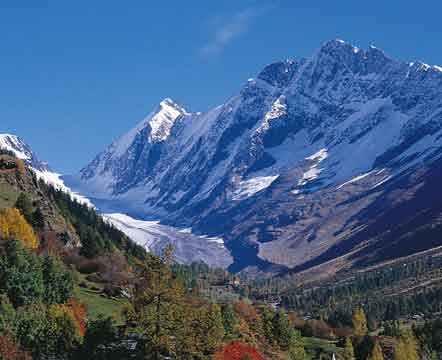 yvela vinc Seecada mTebis gadaRebas, aRfrTovanebuli iyo maTi mudmivi silamaziT da sidiadiT. magram fotoebze imis measedi nawilic ki ar rCeba imisa, rac SeiZleba uSualod naxoT. axalbedebs xSirad ise aRafrTovanebs mis win gaSlili xedebi, rom igi aRar fiqrobs imaze, Tu rogor saukeTesod gadaitanos es silamaze fotoze. ra Secdomebi uSveben yvelaze xSirad mTebis damwyebi peizaJistebi? mxolod mwvervalebis gadaReba. es warmoadgens yvelaze gavrcelebuli Secdomas. Cveulebriv, es xdeba Semdegnairad: turisti siCqareSi irCevs eqskursia mimdebare mwvervalze, funikulioris meSveobiT xvdeba mwvervalze, midis dasaTvalierebeli moednis moajirebamde da frenis grZnobiT da panoramiT aRfrTovanebuli, ayenebs 50mm-ni obieqtivs usasrulobaze da iRebs suraTs. saukeTeso SemTxvevaSi, aseTi moqmedebiT, Tqven mxolod gaimeorebT im RIa baraTs (Tanac ara saukeTesos), romelic SegiZliaT SeiZinoT suvenirebis maRaziaSi. magram masze mwvervalebis saxelwodebebi mainc iqneba datanebuli. Seni fotos asec ki eqneba  moklebuli. gadaReba vertikalur mzis Suqze. samwuxarod, bevri mizezis gamo fotografebi axorcieleben mTis landSaftis gadaRebas dRisiT: diliT undaT gamoZineba, saRamos dagegmili viziti restoranSi, Tanac sazogadoebrivi transporti ZiriTadad dRisiT dadis. zemodan Tanabrad ganaTebuli mTa Tqvens foroze cota ukeTesad gamoCndeba, vidre zemodan ganaTebuli fotomodelis saxe.gadaReba ultraiisferi filtris gareSe. uRrublo amindSi ori kilometris simaRleze ultraiisferi gamosxiveba savsebiT sakmarisia, rom Tqveni fotos palitra daemsgavsos lurji feris jinsis perangis msgavsad.gadaReba fotofiris an matricis siganis gaTvaliswinebis gareSe. Tu damwyebi peizaJisti, wina or punqtis wakiTxvis Semdeg, gadawyvets Seswiros saRamos saaTebi, gaqandeba mzis Casvlis gadasaRebad mTebSi, igi albaT miawydeba sxva problemas. igi warmoadgens fotofiris an matricis uunarobas gadmosces is Suqis sruli intensivoba naTeli mziani cidan Rrma Crdilebamde xeobebSi. Tu kamera Seecdeba Tqvens daxmarebas, da daaყenebs eqspozicias Sua Soris optimaluri (yvelaze naTel da yvelaze bnel adgilebs Soris), eqspoziciiebis mniSvnelobebs Soris, maSin ca iqneba ზედმეტედ მკვეთრი da xeobebi iqneba პირიქით. Tu Tqven SeecdebiT kameris motyuebas da gazrdiT (an SeamcirebT) შეჩერებას, suraTze gamoCndeba mxolod Tqvens mier SerCeuli peizaJis naxevari.
gadaReba xelmisawvdomi wertilebidan (funikulorebis moednebi, gzispira parkingebi, samTo-saTxilamuro trasebi, da a.S.). amavdroulad Tqven aucileblad SeawydebiT imas, rom kadrSi aRmoCndeba sxvadasxva saeWvo esTetikuri Rirebulebis obieqtebi: boZebi da maRali Zabvis anZebi, mavTuli da gzatkecilis serpentini, manqanebi da gzispira kafeebi, da SemTxveviTi fexiT mosiarule adamianebi. Sesajameblad, SeiZleba davaskvnaT, rom mTis peizaJis kargi kadris miReba SemTxveviT an turistul gasarTobebTan damatebiT TiTqmis SeuZlebelia.mTis peizaJebi, gadaRebuli xeobebidan – warmoadgens axalbedebs Soris yvelaze gavrcelebuli gadaRebis saxeobebs, romelic samwuxarod, iZleva naklebad saintereso Sedegebs. ZiriTadi mizezi isaa, rom gadaRebisas "qvevidan-zemoT" ikargeba masStabi da mTebi gardaiqceviani fonad, rac moiTxovs wina plans. Tanac, saintereso wina planis moZieba xalxmravali da civilizebuli baris pirobebSi Zalian rTulia. yvelaze xSirad am pirobebSi miiReba mTis "samoqalaqo portreti", romelic mayurebels aCvenebs mxolod misi arsebobis faqts.peizaJebi dabal mTebSi (zRvis donidan 2 km simaRlemde). am simaRleze gadaRebuli mTis peizaJebis mTavari Taviseburebas warmoadgens xeebis arseboba. xSir SemTxvevaSi isini faraven scenas, magram xis tanisa da totebis mowyoba kadrSi zogjer iZleva karg Sedegs. magram bevrad ufro sainteresoa kadrebi calkeuli mcenareTa an xeebis mcire jgufebis CarTviT, ra Tqma unda, mTebis konteqstSi. garda amisa, am simaRleebze xSirad gvxvdebian calkeuli saxlebi, an Tundac mTeli soflebi. es unda gaviTvaliswinoT gadaRebis adgilis SerCevisas, da survelisamebr, ostaturad SeviyvanoT kompoziciaSi.peizaJebi saSualo simaRlis mTebSi (2-3.5 km). xeebi ararseboba kompensirdeba qvebis siWarbeTi da SesaniSnavi xilvadobiT horizontamde. am simaRleebis SedarebiT advili xelmisawvdomobasTan da fotografis civilizaciisagan srul damoukideblobasTan erTad, peizaJebis gadaReba saSualo simaRlis mTebSi yvelaze mimzidvelad gamoiyureba.  peizaJebi maRal mTebSi (3.5 km zemoT). radgan 3.5 km-ze zemoT evropis grZedze Tovli da yinulis Cvelebisamebr arasodes ar dneba, fotogadaReba am simaRleebze - sakmaod rTul amocanas warmoadgens, Tundac Tqven profesionali alpinisti iqnebiT. fotografiuli TvalsazrisiT kompoziciis Sedgena mxolod Tovlisa, yinulisa da qvebisagan rTulia da zedapiris struqturis ararsebobiT ganaTebuli Tovlze da maRali kontrastiT Tovlis ganaTebasa da qvebze Crdilis  Soris .mxolod Rramvdeba. am pirobebSi, kompoziciebSi aucilebelia  msxvili, naTlad SesamCnevi elementebis arseboba. praqtikulad, maRalmTiani eqspediciebi moiTxoven kargi fizikur momzadebas, specialuri (ZviradRirebuli da mZime) mowyobilobebis arsebobas kldeze cocvisaTvis, aseve Tanamgzavrebis arsebobas aRmarTSi asavlelad. davumatoT dabali temperatura da mkacri droiTi ganrigi. es yvelaferi ar ganawyobs auCqarebel, dafiqrebul gadaRebamde sxvadasxva fotografiuli mowyobilobebis gamoyenebiT. meores mxriv, kargad gadaRebuli alpuri peizaJebi Zalian lamazi da Zalze iSviaTia.    bunebis fotografirebarealuri warmatebis misaRwevad cocxali bunebis gadaRebis aucilebelia fotogadaRebis obieqtebis codna. cocxali bunebis fotografma upirveles yovlisa ar unda iyos Tavisi kameris mona. cocxali bunebis fotografireba – es aris are, sadac marcxi SeiZleba iyos didi. agvar situaciebSi mniSvnelovania moTmineba, romelic ueWvelad dajildovdeba.Tanamedrove mkiTxvels, romelic miCveulia poligrafiuli samuSaoebis maRal doneze Sesrulebas, ver gaakvirdeb SesaniSnavad Sesrulebuli nebismieri Janris fotoebiT. da mxolod specialisti an fotografi, romlebsac erTxel mainc ucdiaT gadaeRoT gareuli cxoveli misi bunebrivi areSi, SeuZliaT Seafason is Zalisxmeva, romlis gareSec SeuZlebelia cocxali bunebis gadaReba. amgvari suraTebis miRebis moicavs minimum sami, erTi SexedviT martiv, moTxovnebis Sesrulebas. pirveli, fotografi kargad unda icnobdes bunebas da upirveles yovlisa, misi sxvadasxva warmomadgenlebis qcevis xasiaTs. sxva sityvebiT, is garkveul wilad unda iyos specialist im sferoSi, romelic Seesabameba mis mier arCeuli siJetebs. meore, fotografs SeuzRudavad unda uyvardes buneba da yvela komponenti. es, Tavis mxriv, niSnavs imas, rom misi qcevis absolutur kriteriumad unda iqces bunebis usafrTxoeba mTeli misi mravalferovnebiT. sruliad unikalur suraTic ki ver gaamarTlebs cxovelis an iSviaTi mcenaris daRupvas. ara mxolod damnaSave brakonieri, magram sruliad "kanonieri" monadire, romelic bunebas uyurebs mxolod mogebis an azartis TvalsazrisiT, ver gaxdebian namdvili fotonadirobis ostatebi, romelic iTvalisqinebs mxolod bunebis aqtiuri Tvalierebas. magram, erTi SexedviT yvelaze безобидная fotogadaRebas, warmoebuli gamoucdeli da ucodinari fotografis mier, SeuZlia miayenos gamousworebeli ziani garemos. es SeiZleba iyos SeSfoTebis faqtori, ris Sedegadac frinvelis tovebs kvercxebian budes an cxovelTa TavSesafaris "gaSifvra" mtaceblebisaTvis an brakonierebebisaTvis. fotogadaRebis azartSi moyvarulma fotografma SeiZleba gadaTelos mimdebare mcenareebi, rac gamoiwvevs gadaRebis raritetuli obieqtis daRupvas. da bolos, SeiZleba daziandes TviTon fotografi - moxvedris WaobSi, gadaiCexo cicabo kldeze an ver SeniSnos Sxamiani gveli, da amgvarad, aRmoCndes sakuTari uyuradRebobis msxverpli.mesame, fotografi unda hqondes usasrulo moTmineba, sportsmenis dauRleloba, akuratuloba da punqtualuroba. sul patara koRos gadasaRebad zogjer aucilebelia saaTze meti dro gaataroT Cacucqul mdgomareobaSi, xolo sul patara xvlikis gadasaRebad – igive dro gaataroT mcxunvare mzeze. raRa Tqma unda, rom cocxali bunebis fotografs unda hqondes kargi mxedveloba da daeuflos Tanamedrove fotografiuli teqnikis yvela xerxs. zogjer, wamieri dayovnebis gamo SesaZloa xelodan gauSvaT marTlac Rirebuli fotos gadaRebis erTaderTi saSualeba. amgvari Cavardnebis Tavidan asacileblad saWiroa gamocdileba, gamocdileba da kidev erTxel gamocdileba. mcenareTa da cxovelTa samyaroSi udidesi mniSvneloba aqvs fers. yvavilebis naTeli gaferაdeba warmoadgens "satyuaras" mwerebisaTvis, frinvelTa mamrebis myvirila Seferadeba izidavs mdedrebis yuradRebas xolo mwerebi damcavi safari saSualebas aZlevs am ukanasknelis Seerwyos garemos. amasTan dakavSirebiT, cocxali bunebis obieqtebis gadasaRebad fotografebis umetesoba iyenebs mxolod ferad fotografiul firs. obieqtis ZiebaSi cocxali bunebis fotografs uwevs yofna uCveulo da egzotikur adgilebSi. amitom, Tu fotoebi ar gamova, mcenareTa da cxovelTa ZiebaSi da SeswavlaSi gatarebuli dro ar SeiZleba CaiTvalos dakargulad. cocxal organizmebis studiaSi gadaRebis mimdevrebi srulad ignorirebas uxdenen aseT mniSvnelovan faqtors, rogorc is Seudarebeli aRelveba, rasac grZnobs fotografi adamianis gonebis gamarjvebis Semdeg Sesaxeb veluri arsebasTan, ris Sedegsac warmoadgens sruliad unikaluri foto, romelic xSirad warmoadgens ara mxolod mxatvrul interesi, aramed biologiur mniSvnelobasac. tyis fotogadaReba 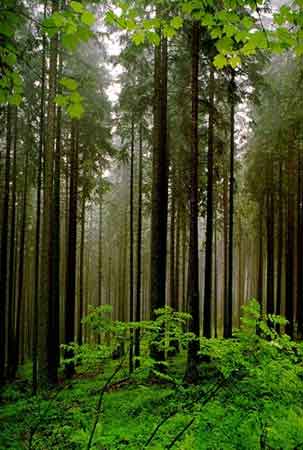 xeebis gadaRebisas, gansakuTrebiT tyeSi, SeuZlebelia ar gamoiyenoT farTokuTxiani optika. zomieri sartylis tyeebis ieri icvleba sezonurad. yvaviloba, foTlebis gafurCqvna, xeebis msxmoiaroba da masTan dakavSirebuli floris asociacia warmoebs garkveuli wesiT, drois SezRudul intervalSi (sezonSi). msgavsi procesebi tropikuli wvimis tyeSi SesaZlebelia sxvadasxva saxeobs viTardeboden mTeli wlis ganmavlobaSi, amitom amgvari tye yovelTvis mwvanea xolo ayvaveba da msxmoiaroba SeiniSneba wlis nebismier dros.xeebi bunebaSi Cveulbriv izrdebian didi jgufebad, amitom roca gvxvdeba calkeuli xe, rogorc wesi, aRmoCndeba, rom igi iyo darguli adamianis mier. amgvari calkeuli egzempliari xSirad warmoadgens saukeTeso obieqts gadaRebisaTvis, radgan am SemTxvevaSi SeiZleba mTlianad Sefasdes misi forma. xis formis damokidebulia mis adgilmdebareobis garemoze. calke mdgom wifels aqvs dabali ფორმის totebi, romelbic TiTqmis exeba miwas, xolo wifels, romelic izrdeba uRran tyeSi, aqvs maRali wvrili tani da mcire gvirgvini grZeli, da wvrili totebisagan, ise, rom sinaTle aRwevs foTlebamde. calke mdgom muxebs aseve aqvT ganviTarebuli farTo damaxasiaTebeli formis gvirgvinebi, Tumca tyeSi isini ufro maRali da wvrilebia. xeebis umracvlesoba qmnis advilad cnobad formebs, Tu isini izolirebulad gaizardnen, rac iZleva saSualebas Sori manZilidanac ki davadginoT foTlebisa da nayofis ararsebobis drosac.calke mdgomi xeebi. Ria parkebi warmoadgenen saukeTeso adgils calke mdgomi xeebis kargi egzempliarebis sapovnelad, rom aRaraferi vTqvaT imaze, rom am SemTxvevaSi Semcirebulia albaToba kadrSi  satelefono mavTulebisa da sagzao moZraobis "SemoWrisa". nimuSis SerCevisas am saxeobis tipiuri foriT unda ganveridoT ufoTloi xeebs, romlebsac aqvT mkvdari totebi, Tu ganzraax ar gindaT aCvenoT, Tu rogor gavlenas axdens xeze daavadeba. garda amisa, aucilebelia SevafasoT ukana plani. es ukanaskneli ar unda Seicavdes Senobebi, gafantul xeebs an nebismieri sxva sagnebs, romlebSic SeiZleba daikargos gadaRebis obieqti. Cveulebriv, saukeTeso fons warmoadgens  ca, magram es unda "moveridoT" eleqtro boZebi, romelic gvxvdeba yvelgan. miuxedavad amisa, ar unda gamoviyenoT fonad kaSkaSa ca Zalian cxeli mzian dReebSi. azri aqvs gadaiRoT xis fotoebi seria wlis ganmavlobaSi da amiT aCvenebs SiSveli konturi zamTarSi, gafurCqvnili Ria mwvane foTlebi gazafxulze, muqi mwvane gvirgvini zafxulSi da Camqrali ferebi Semodgomaze. xis qerqi iersaxe mniSvnelovnad meryeobs saxeobebis mixedviT: es SeiZleba iyos gluvi da wvrilujredovani an dafaruli Rrma naoWebis, an gayofili grZel viwro zolebad. saukeTeso dros xis qerqis msxvili planiT gadasaRebad warmoadgens zamTari, radgan foTlebis gareSe, xis qerqi kargad ganaTebuli mzis SuqiT, Tanac yvelaze efeqturs warmoadgens gverdiTi ganaTeba, radgan igi gaZlevT saSualebas mkafiod gamovaCinoT qerqis agebuleba. erTad mzardi xeebis gadaRebisas, Znelia ara marto gamovaCinoT calkeuli xe da misi forma, aramed avsaxoT tyis ZiriTadi xasiaTi. Tumca, zogjer aucilebelia erTgvarovneba, magaliTad, komerciuli wiwvovani xeebis plantaciebis mwkrivebisa da SiSveli miwis saCveneblad. ukeTesia SevirCioT Sesabamisi rakursi xis adgilmdebareobis saCveneblad. umjobesia gavakeToT fotoebis seria wlis ganmavlobaSi da amiT davanaxoT xeebis mwkrivi zamTarSi (SesaZlebelia TovlTan erTad, romelic qmnis SesamCnev TeTri xazebis Reros gaswvriv), pasteluri ferebi gazafxulis safarisa, sqeli, muqi mwvane, gvirgvini zafxulSi da sxvadasxva ferebi Semodgomaze.suraTebis metad STambeWdavi seria SeiZleba gakeTdes, Tu dawvebiT zurgze  da gadaiRebT gvirgvins erTi da igive adgilidan wlis sxvadasxva dros sxvadasxva saxis tyeebSi, amgvarad SesaZlebelia aCvenoT, Tu rogor iSleba da cviva foTlebi da agreTve gvirgvinis sisqe. Tqven SegiZliaT SearCioT farTo adgili xeebs Soris da gadaiRoT gadaxlarTuli totebis fotosuraTi, an ganaTavsoT kamera farTokuTxiani obieqtiviT rac SesaZlebelia dabla xis ZirSi, raTa gaakeToT suraTebis seria gafurCqvnili totebiT. xSiri tyeebSi rogoricaa aspenis koromebi, moklefokusiani teleobieqtivi SeiZleba Seicvalos farTokuTxian obieqtivze, rac Seamcirebs rakurss da SeinarCunebs erTad myofi xeebis simkveTre.tyis masivebis fotografireba zogjer sakmaod rTul amocanas warmoadgens araTanabari ganaTebis gamo, romelic ZiriTadad Sedgeba mzis Suqisagan, romelic ecema miwaze mxolod adgil-adgil am uRrani tyeSi. amitom aucilebelia gakeTdes ramodenime foroebi sxvadasxva выдержкой, gansakuTrebiT maSin, rodesac gadaReba xorcieldeba Suqis sawinaaRmdegod. tyis gadaRebisas aucilebelia SeirCes Sesabamisi eqspozicia, raTa vaCvenoT foTlebis ferebi, radgan naTel cas, romelic mosCans foTlebs Soris, SeuZlia "moatyuos eqsponometri", da maSin suraTze aRmoCndeba mxolod silueti.tyeSi fotografirebis Zalian efeqturi meTods warmoadgens gadaReba Suqis sawinaaRmdegod. amgvaradn unda gadaiRoT mwvane foTlebi, romlebic axlaxans gamoCndnen kvirtebidan, agreTve srulad gafuCqnili foTlebi an foTlebis jgufimsxvili planiT. Semodgomis foTlebi fotoebze gamoiyurebian gansakuTrebiT xasxasad da feradad, rodesac maT iReben Suqis sawinaaRmdegod.zamTarSi bevri xeebi SeiZleba ganisazRvros mxolod kvirtebis meSveobiT. kvirtebis jgufebi an wvrili totebi SeiZleba gadaiRoT cis fonze rbili zamTris bunebrivi ganaTebis gamoyenebiT. magram calkeuli kvirtebis gadaReba ukeTesia awarmooT eleqtruli განათებით, ris Sedegadac umjobesdeba gadaRebis obieqtis detalebis gadacema. Tu განათება warmoadgens Suqis ZiriTad wyaros, maSin dRis sinaTlem SeiZleba gamoiwvios parazituli გათხუპნული gamosaxuleba.adre Tu gvian, yvela xeebi iwyeben yvavilobas, Tumca yvavilebis raodenoba meryeobs wlidan wlamde, xolo zogierTi tropikuli xeebs yvaviloba ewyebaT araregularuli intervalebiT. msxvili yvavilebi SeiZleba gadaiRoT Tavis adgilze bunebrivi ganaTebis gamoyenebiT (sasurvelia განათებasTan erTad), xolo mcire yvavilebis gadaRebisas SeuZlia SemovifargloT mxolod calkeuli განათებiT. yvavilebis gadaRebisas unda SeecadoT rom ar daazianoT wvrili totebi, romlebzec arian ganlagebulni yvavilebi. Tu saqme exeba yvavilebis an nayofis gadaRebas, romelic maRla aris ganlagebuli miwis zedapiridan, SegiZliaT gamoiyenoT kibe. ra Tqma unda, maRla mzardi yvavilebi an nayofi SeiZleba gadaiRoT teleobieqtiviT, magram am dros uaresdeba gamosaxulebis xarisxi.   ukana planis SerCeva ayvavebuli xisaTvis mniSvnelovanwilad aris nakarnaxevi gadaRebis pirobebiT da fotografis gemovnebiT. განათებis gamoyeneba Rrublian amindSi saSualebas iZleva reliefurad gamoisaxon yvavilebi muq ukana planis fonze. განათება agreTve SeiZleba warmatebiT gamoyenebul iqnas yvavilebis gadaRebisas lurji cis fonze. cis msubuqi недодержка gaxdis mas ufro muqad vidre normaluri eqspoziciis dros da amgvarad wina planze wamowevs  yvavilebs. mzian amindSi gadaRebisas განათებiT an mis gareSe xis foTlebiT dafaruli totebi Tavad qmnian bunebriv ukana plans fonze, da xazs usvamen foTlebis ZiriTad detalebs. xeebis mravalricxovani feradi nayofis meSveobiT Semodgoma warmoadgens "mdidar" sezons fotografebisaTvis. ramdenime saukeTeso fotoebi SeiZleba gakeTdes განათებis gamoyenebiT, romelic ganlagdeba gadaRebis obieqtis gverdiT da lurji cis msubuqi არასიმკვეთრiT. fotografia zemsxvili planiT saSualebas iZleva gamoavlinos nayofis garsacmis wvrili struqtura, magaliTad misi talRovnoba, rac SeuniSnavia SeuiaraRebeli TvaliT. Zalze STambeWdavia fotoebze TovliT dafaruli wiTeli nayofi. ჩანჩქერების   ფოტოგრაფირების თავისებურებანი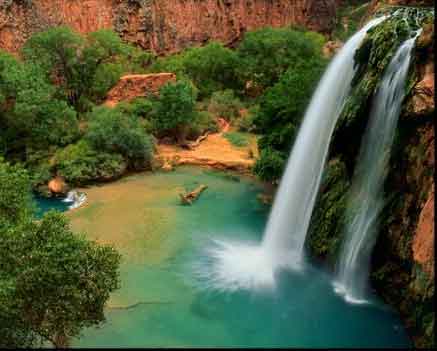 CanCqerebis gadasaRebad moaTavseT kamera Stativze da gamoiyenos xangrZlivi შეჩერება, rom Camdinare wyali ramdenime "bundovani" iyos, xolo statikuri elementebi gamoCndes fokusSi. daxureT diafragmAxangrZlivi eqspoziciiT muSaobisaTvis, xolo Tu es ver xerxdeba, gamoiyeneT kameraSi Semavali Suqis Sesamcireblad nacrisferi, an polarizirebuli filtri. wyali warmoadgens landSaftis bunebriv, Cveulebriv Semadgenels. mdinareebi da nakadulebi miedinebian landSaftze rogorc venebi da arteriebi qseli, da avseben dedamiwas cxovrebiT, xolo tvorebi da da tbebi gamoirCevian landSaftSi rogorc didi wertilebi da mZimeebi. Tu ar CavTvliT udabnoebis, saiTac ar unda gaixedo - aucileblad ipoviT wyals ama Tu im formiT, xolo misi gamosaxvis SesaZleblobebi fotografisaTvis ki sruliad SeuzRudavia. anareklebi mSvid wyalSi aucileblad daumateben siuJets interesebs - dadegiT tbis an tboris kidezec mSvid amindSi da aucilebelad SeZlebT daafiqsiroT SesaniSnavi sarkiseburi anarekli. Tu amavsroulad gamoiyenebT polarizaciul filtrs, raTa moaciloT wylis zedapirs arasasurveli cimebi. mdinareebi da nakadebi, gveliviT daklaknilebi da Tvalebs siSoreze mofarebulebi, SeiZleba gamoyenebul iqnas rogorc saSualeba Tvalis moZraobisa planidan planamde, rac sagrZnoblad aumjobesebs kompozicias.moZravi wyali, iqneba Tu ara es mCqefare CanCqeri an swrafi mTis mdinare, warmoadgens Zalze saintereso siuJets fotografebisaTvis. patara CanCqeric an swrafi nakaduli, SeiZleba gaxdes momxiblavi gamosaxulebebisd wyaro. moZravi wylis gadaRebis yvelaze gavrcelebuli meTods warmoadgens xangrZlivi eqspoziciis gamoyeneba,  raTa firze aRibeWdos moxdenili airisebri bundovani gamosaxuleba. rac ufro metia eqspozicia, miT ufro Serbilebuli efeqti. dasawyeisSi, daayeneT შეჩერება naxevar wamze an mis magvari mniSvnelobiT, ar moeridoT ufro xangrZlivebsac - 10-20 wamiani შეჩერებebi ar ganixileba araCveulebrivad. შეჩერება damokidebulia SerCeuli aris ganaTebis doneze. Tu Tqven xarT tyeSi, daCrdilul areSi, diafragmis minimaluri naxvretisas aucilebeli iqneba ramodenime wamiani eqspozicia.eqspoziciis gansazRvrisas Tqvens mier SerCeuli scenis gadasaRebad, gvaxsovdes, gaxsovdeT rom wylis areklavs sinaTlis did raodenobas da SeiZleba moatyuos Tqveni eqsponometri, gansakuTrebiT im SemTxvevaSi, Tu CanCqeri an wylis nakadis ikavebs kadris umetes nawils. eqspoziciis SerCevisas Secdomis Tavidan asacileblad, gadaadgileT kamera da gazomeT eqspozicia iq, sadac ar aris wyali da ganaTeba ki igivea. umjobesia wlis balaxian napirze, an mwvane xeebis Soris. amis gakeTebis Semdeg, daayeneT sasurveli eqspozicia da mimarTeT kamera sasurveli obieqtze.saukeTeso Sedegebis misaRwevad SeiyvaneT kadrSi statikuri elementebi - kldeebi da qvebi. kadrSi isini sruliad mkafiod gamoCndebian da gaaZliereben wylis "dabindvis" efeqts. ar SemoifargloT mxolod obieqtis farTo kuTxiani obieqtiviT gamosaxvis surviliT: gamoiyeneT agreTve teleobieqtivebi CanCqeris yvelaze saintereso nawilebis fiqsirebisaTvis. eZebeT gadaRebisaTvis saintereso detalebi swrafad mimdinare mdinareebSi da swrafi wylis sxva nakadebSi. sainteresi SeiZleba iyos yvelaferi, rom "arRvevs" wylis ordinarul dinebas. Tu Tqven iRebT axlos manZilze didi CanCqeridan an jebirebidan, ukeTesi moaTavsoT kamera plastikuri tomaraSi - amiT Tqven aacilebT kameras wylis Sxefebs. mcenareTa fotogadaReba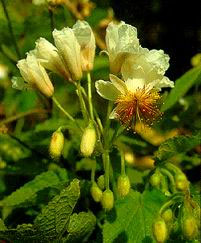 mcenareTa dominantur jgufs dedamiwaze warmoadgenen  yvavilebi, romleTa gadaRebac SeiZleba sxvadasxva adgilebSi. formebisa da zomis mravalferovnoba - maRal mcenareTagan rom miwaze gaSlili mcenareebiT damTavrebuli, rogorc mcuravi ряска, sul patara saxeobebidan tyis uzarmazari ramdenime aTeuli metris sinaRlis xeebamde. es yvelaferi qmnis yvavilovan mcenareebs yvelaze popularuli obieqtad fotografiaSi.miuxedavad yvavilovani mcenareebi udao mimzidvelobisa, rac ganpirobebulia ferTa gamis simdidriT da maTi SedarebiTi umoZraobiT, am mcenareTa kargi fotoebis miReba rTulia. amis mizezs warmoadgens is aris, rom fotogadaRebis obieqtis viTom da simartive da xelmisawvdomoba qmnis zerele midgomas fotografirebis procesisadmi, rac Tavis mxriv iwvevs  gamosaxulebebიs არასიმკვეთრეს.tyis yvavilebis warmatebuli gadaRebisaTvis unda icodeT maTi ayvavebia dro. amavdroulad unda gaiTvaliswinoT, rom rac ufro maRla zRvis donidan mdgomareobs are, miT ufro gvian dgeba maTi ayvaveis dro, amitom mcenare barSi ayvavildeba aprilSi, xolo ezobel mTebSi - erTi TviT gvian. tyis yvavilebis gadaRebis saukeTeso dros warmoadgens gazafxuli, Tuncac imis gamo, rom zafxulSi tyis sqeli safari efareba sinaTles, romelic ecema ayvavebul mcenareebze. ra Tqma unda, aris gamonaklisebi. sagazafxulo tye namdvilad sainteresoa. am dros, tyis yvavilebi kargad ganaTebuli arian mzis sxivebiT, ase rom iSviaTad warmoiqmneba Stativis an განათებისis gamoyenebis aucilebloba (Tu, ra Tqma unda, Tu fotografs ar aqvT gansakuTrebuli mizezebi maTi gamoyenebisa).mcenareTa fotogadaRebisas ar unda gadaiRoT pirveli npovni nimuSi. aRmoCena iSviaTi an fseuli saxeobebis povna xSirad iwvevs suraTis gadaRebis survils. magram suraTisaTvis aucilebelia pirvelxarisxovani nimuSi. amitom yuradRebiT unda SeiswavloT tyis monakveTi, sadac aRmoCnda rariteti, saukeTesi ekzempliaris sapovnelad. garda amisa, unda izrunoT iqnes kompoziciaze da yuradRebiT SeiswavloT foni, sanam miiRebT saboloo gadawyvetilebas. saWiroebis SemTxvevaSi, aucilebelia ramdenime suraTebis gadaReba sxvadasxva kuTxeebidan da SeirCes saukeTeso. zogjer obieqti arCevani SeiZleba iyos nakarnaxevi ganaTebiT: tyis safarSi gasuli mzis sxivebiT ganaTebuli mcenareebi yovelTvis aZlevs gansakuTrebul tonalobas kadrs.tyeSi gadaRebisas mTavar problemas warmoadgens ganaTeba. xSiri foTlebSi gamavali sinaTle iRebs momwvano tonalobas. Cven ver vamCnevT amas imitom, rom Cveni tvinis moqmedebs, rogorc filtri, da mixaki tyeSi CvenTvis gamoiyureba iseTad, rogoric unda iyos. firs ar aqvs es unari da yvelafers aregistrirebs momwvano tonebSi. Suqis filtris gamoyeneba, rogorc wesi, verr agvarebs am problemis, xolo xangrZlivi eqspozicia Stativis gamoyenebiT, romelic Cvelebisamebr aucilebelia cudaT ganaTebul tyeSi, ara mxolod ar aswprebs mdgomareobas, aramed qmnis damatebiT problemebs.am problemis yvelaze martiv gadawyvetas warmoadgens განათებis gamoiyeneba, magram unda gaiTvaliswinoT Semdegi:  განათება iZleva Zalian muq fons, masking niSnebi garemos mcenareebi. amitom, Tu mcenareebi axlos mdebareobs fonze, da niRbavs mcenareTa yifnis niSnebs.  aamitom Tu mcenareebi axlos arian ganlagebulni fonan, ucilebelia Zalian frTxilad gaakeToT arCevani, an gamoiyenoT meore განათება  ukana planis gasanaთeblad, misi Stativze miTavsebiT obieqtis ukan an gverdiT. SesaZlebelia sxva gamosavalic: daayeneT kamera Stativze da gamoiyeneT gazrdili eqspoziciebi fonis Tundac ramodenime detalebis gamosaCenad xolo mkveTri da momwvano Seferadebis mocilebuli mTavari obieqtis gamosaxulebis misaRebad gamoyenebuli iqnas  განათება. imisaTvis, rom განათებiT gadaRebisas miiRoT mcenaris reliefuri gamosaxuleba, fonი unda iyos muqi.wlis dro fotografiaSi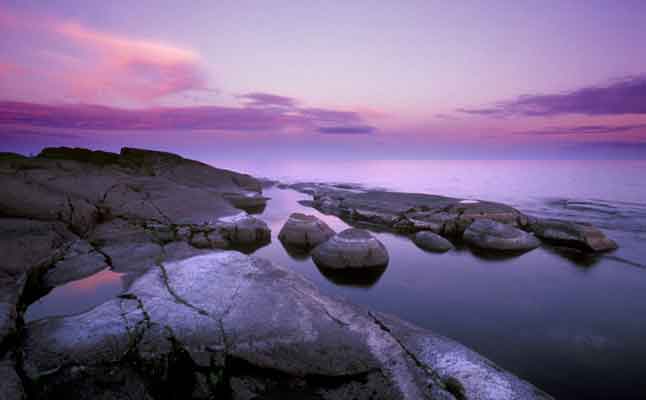 erT-erT mniSvnelovani faqtors, romlebic zemoqmedeben pezaJis fotografirebaze, klimaturi pirobebTan erTad da ganaTebis xarisxTan erTad warmoadgens wlis droa. gazafxuli, zafxuli, Semodgoma, zamTari - TiToeuli am sezonebidan iZleva unikaluri maxasiaTebebi Taviseburebebis kombinacias da xdis peizaJebis gadaRebas mimzidvelad mTeli wlis ganmavlobaSi. peizaJis gadaRebisas fotomoyvarulis win iSleba farTo SesaZleblobebi Temaze SemoqmedebiTi ganviTarebiss. man unda SeZlos ipovis bunebis poeturi saxe da gamosaxos mxatvruli formiT igi fotografiis teqnikuri saSualebebis saxiT. peizaJis kargi fotosuraTi ar aris mxolod aCvenebs "bunebis saxes", aramed aqvs konkretuli Tema, Sinaarsi, naTlad gamoxatuli saavtoro Canafiqri. peizaJis Tema - es aris ara mdinaris, gorakis, tirifis an aryis xis ganzogadebuli gamosaxuleba, miuxedavad imisa, rom isini yvela warmoadgenen sapeizaJo kompoziciis aucilebel Semadgenel nawilebs. realisturi LpeizaJi warmoadgens SesaniSnavi sinamdvilis gamoxatulebas.   ganaTebas peizaJis gadaRebisas aqvs udidesi mniSvneloba. misi usasrulo mravalferovneba wlis da dRe-Ramis sxvadasxva dros, agreTve amindis sxvadasxva pirobebSi SeiZleba gamoyenebul iqnas, pirvel rigSi TviT peizaJisa xasiaTis gamosaxatad, suraTze garkveuli ganwyobis Sesaqmnelad. mxiaruli uRrublo dila, cxeli mziani dRe, qariSxalis win miCumebuli buneba, wynari saRamo, savse poeziiTa da lirikiT; moRrubluli wvimiani dRe an nisli naxevrad dafaruli oqros Semodgomis LpeizaJi – bunebis yvela gamosaxulebebi fotografiul gamosaxulebaSi gamomxatvelad da realisturad aRwarmoebian mxolod Sesabamisi gaSuqebis SemTxvevaSi.nacrisfer, moRrublul dRes SeuZlebelia gadaiRoT bevri saintereso da mravalferovani peizaJebi, mxolod Semodgomis nislebis dros amgvari peizaJi iqneba mimzidveli Taviseburi tonalurebis SefardebiT. samagierod mzian dRes SeiZleba gakeTdes gamosaxviTi fotoebi, sadac peizaJi mkveTrad gamoixateba SiqCrdilis meSveobiT, sahaero nisli xazgasmulia Semxvedri SuqiT, wylis zedapiri bzinavs mzis sxivebSi da Rrublebis suraTi avsebs mTliani kompozicias.dRe-Ramis naTeli monakveTis xangrZlivoba meryeobs mTeli wlis ganmavlobaSi, TandaTanobiT izrdeba zamTris sawyisi Suadan Sua zafxulamde da mcirdeba Sua zafxulidan Sua zamTramde. simaRles, sadamdec adis mze, aseve unda iqnes gaTvaliswinebuli, radgan is gavlenas axdens ganaTebis xarisxze da im drois xangrZlivobaze, rodesac umjobesia ar gadaiRoT. am TvalsazrisiT zafxuli, Camoyalibebuli warmodgenis sawinaaRmdegod, ar warmoadgens saukeTeso dro gadaRebisaTvis. ra Tqma unda, dRes xangrZlivia da amindi Tbili da mziani, magram, radgam mze amodis maRla da Suqi Zalian mkveTria, SuadRe praqtikulad gamousadegaria peizaJebis gadaRebisaTvis. magram zamTarSi mze iSviaTad adis horizontze 20°-ze zemoT, ase rom, Tumca dRe grZeldeba mxolod ramdenime saaTis ganmavlobaSi, ganaTeba rCeba gamosadegad mTeli dRis ganmavlobaSi, da Tqven SegiZliaT gadaiRoT gamTeniidan mzis Casvlamde Sesvenebis gareSe.adreul gazafxulze da gvian Semodgomamde agreTve SesaZlebelia Seusveneblivad gadaiRoT fotoebi da isargebloT kargi ganaTebiT. xilvadoba ukeTesia, vidre zafxulSi, radgan ar arsebobs nisli. cvladi wvimiani amindi wlis am dros aseve qmnis saukeTeso pirobebs gadaRebisaTvis. feri fotografiaSi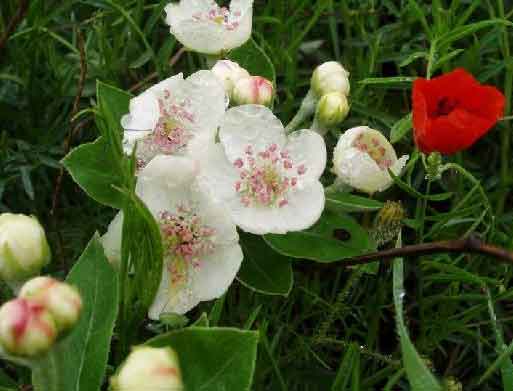 sul ramdenime fotografebi Cafiqrdebian fotografiis ferad Sinaarsze. is rogor Seefardebian erTmaneTSi sxvadasxva ferebi, mniSvnelovnad imoqmedebs fotografiis warmatebaze. zogierTi ferebi harmoniaSi examebian erTmaneTs, sxva ferebis Sexameba ki saSinelebas warmoadgens. amis aTvisebis gareSe Tqven verasodes ver SeZlebT verc SearCioT ferebis Sexameba kompoziciaSi, verc Tavidan aiciloT gamouyenebeli Sexamebebi. ferebze kontroli SeiZleba ganxorcieldes  filtrebis, ganaTebiss da firis SerCeviT, - es iZleva saSualebas SeqmnaT brwyinvale efeqtebis usasrulo simravle.ra aris ZiriTadi, damatebiTi da meoradi ferebi. fotografiaSi ZiriTadi ferebia - wiTeli, mwvane, lurji. Tu Tqven gaqvT am ferebis sami wyaro, SegiZliaT nebismieri feris miReba maTi SereviT. samive feris SereviT miiReba TeTri sinaTle. damatebiTi ferebi ganlagdebian ferTa wreze erTmaneTis sawinaaRmdegod – lurji da wiTeli, mewamuli da mwvane, yviTeli da lurji. Tu Tqven SeurevT ZiriTad fers damatebiT ferTan, romelic Zevs misgan diametralurad sawinaaRmdegod, Tqven miiRebT rux fers. meoradi ferebi miiReba ori sxva feris erTmaneTTan SereviT. es ferebia - mewamuli, narinjisferi, iisferi. rodesac Tqven iRebT fotosuraTs, ferebi warmoiqmneba feradi fenebis meSveobiT, romlebic Seadginen emulsias. am fenebi moicavs cisfers, mewamuls da yviTeli saRebavebs. TiToeuli fena reagirebs Sesabamisi feris sikaSkaSeze. ZiriTadi ferebi miiReba ori fenis damatebiT: yviTeli da mewamuli - wiTeli, yviTeli da cisferi - mwvane, mewamuli da lurji erTad gvaZleven lurjs - amgvarad xdeba SesaZlebeli ferebis farTo speqtris miReba. meoradi ferebi firze iqmnebian samive fenis damatebiT, amitom isini ar arian ise kaSkaSebi. Zalian rTulia maTi firze aRbeWda - vTqvaT, firis speqtruli mgrZobiarobis gamo iisferi xSirad gamodis vardisfrad.kargia Tu ara erTsa da imavve suraTze gamoviyenoT kontrastuli  ferebi. kontrastuli ferebis gamoyeneba fotografiaSi warmoadgens  mZlavr SemoqmedebiT instruments, ris meSveobiTac iqmnebian gamosaxulebebi, romlebic ganacvifreben Cvens grZnobebs da ipyroben yuradRebas. yvelaze Zlieri feriTi kontrastebi miiReba, Tu gavaerTianebT ZiriTadi fers misgan sapirispirod mdebare igive Zalis damatebiT ferTan. kargi magaliTia - yviTeli da lurji. isini iZlevian mkveTr contrasts erT suraTze. efeqti sustdeba, rodesac erTi feri suraTze ikavebs met adgils, vidre meore, an rodesac amgvari ferebidan erTi ufro Zlieria, vidre meore feri. kidev erTi faqtors, romelic unda iqnas miRebuli mxedvelobaSi, warmoadgens is, Tu rogor esa Tu is ferebi moqmedeben TavisTavad. Tbili ferebi - rogoricaa wiTeli da yviTeli - "გამომწვევი", xolo civi ferebi - cisferi, mwvane - "დამთმობი", Segvaxseneben faSlil areebze: zRva, ca da soflis areebi. amgvarad, Tu gavaerTianebT Tbili fers civTan, suraTze aucileblad dominirebuli iqneba Tbili feri, xolo Tundac mcire raodenobiT civi feri qmnis mimzidvel fons.ferebs aseve aqvT Zala gamoiwvion mayurebeliTa sxvadasxva reaqciebi, radgan sxvadasxva ferTan Cven vaigiveebT Cven ganwyobas da emociebs. wiTeli asocirdeba sisxli, revoluciis, siyvarulTan, siZulvilTan da xandaxan gamoiyeneba, rogorc gafrTxilebis saSualeba: fxizlad iyaviT! samagierod narinjisferi da yviTeli - mSvidi feria, Segvaxseneben Cven siTbosa da mzeze. rac Seexeba civ ferebs, lurji deri ukavSirdeba ufaso cisa da zRvis sivrces, aseve sicivesa da martoobas. da bolos, mwvane - bunebis bunebrivi feri - Segvaxsenebs xSir tyeebs, axlis dabadebas da silamazes. ra Tqma unda, am grZnobebis gamowvevad, sakmarisi ar aris ubralod SeviyvanoT kadrSi romelime feri, magram maTi qvecnobierebaze moqmedi Zala  unda gvaxsovdes ama Tu im siuJetis gadaRebisas. magaliTad, cecxlovani mzis Casvla gadaRebuli narinJisfreri filtriT, gamoasxivebs siTbos, xolo civi, nisliani dRis fotografia lurji elferiT SeiZleba gamoiwvios sicivis SegrZneba. rogor mivaRwioT, rom ferebi fotosuraTze iyo mdidari iyvnen? pirvel rigSi, mniSvnelovania firid SerCeva, radgan misi sxvadasxva saxeobebi sxvadasxvagvarad gadmocemen ferebs. meore, ferebis simdidreze gavlena axdens sinaTlis xarisxi. yvelaze kaSkaSa ferebia diliT da dRis meore naxevarSi am obieqtze frontaluri mimarTulebiT. mesame, ferebis gajerebis miRweva SesaZlebelia polarizaciuri filtris gamoyenebiT araliTonuri zedapirebze cimebis Sesamcireblad da lurji cis gaRrmavebisTvis.ra feris examebian harmoniulad erTmaneTs? ferebi, romlebic gverdigverd mdebareoben "ferad wreze", iZlevians harmoniul Sexamebas (yviTeli wiTelTan, yviTeli mwvanesTan, mwvane lurjTan da a.S.). Tumca, nebismier fers SeuZliaT warmoqmnan harmoniuli Sexameba, Tu isini ar ar iqnebian zedmetad kontrastulni. ferebis harmonia sasargebloa imiT, rom axdens mayurebelze damamSvidebel efeqts. gaixseneT Tundac Semodgomis tyis saocar ferebze. agreTve SegiZliaT gadaiRoT SesaniSnavi fotoebi, romelic Sedgebian mxolod erTi feris an erTi feri sxvadasxva elferisagan. amgvari efeqti iqmneba rbili, nisliseburi sinaTliT, romelic aaxloebs ferebs. magram amgcari efeqti SesaZlebelia miviRoT xelovnurad. am efetqs ewodeba - monoqromuli feri.Tbil ferebs aqvT mastimulirebeli moqmedeba, civi ferebi moqmedeben sapirispirod. Tbili ferebi speqtriT axlos arian yviTelTan (alis feri, mze), civi ferebi axlos arian lurj speqtrTan (sigrilis feri, civi Ramis feri, dilis nislis feri mzis amosvlamde). isini iwveven savsebiT konkretul emociebs. fotografebma ician, rom Tbili ferebi fotosuraTze vizualurad TiTqos gareT gamodian da qmnian sagnebs amoburvulad, civi ferebi ki piriqiT – ukan ixeben da sagnebs Caweulebs qmnian.ZiriTadi ferebi - lurji, yviTeli, wiTeli – neitralurebi arian harmoniasa da kontrastTan dakavSirebiT, magram mxolod im SemTxvevaSi, Tu isini marTlac sufTa ferebi arian, yovelgvari elferis gareSe. monaTesave ferebis harmoniuli kombinacia miiRweva ferebis kombinaciiT, romlebis mdebareoben ZiriTadi da maTTan uaxloesi ferebs Soris: yviTeli - mwvane, yviTeli - narinjisferi, cisferi - mwvane, cisferi - iisferi, wiTeli - narinjisferi, wiTeli - iisferi   ferebi agreTve gansxvavdebian sikaSkaSis xarisxiT. dabalanseba kompoziciurad kadrSi mcire yviTeli laqis gasawonasworeblad, mas unda davupirispiroT didi isferi laqa. magram gamosaxulebaze obieqtebis moxazulobis mkveTrad danaxva SesaZlebelia mxolod maSin, rodesac arsebobs gansxvaveba ara mxolod ferebis tonis, agreTve maTi sikaSkaSis mixedviT. mxolod ferebSi gansxvavebas, Tundac kontrastul ferebSi, aqvs gamosaxulebis maorganizebeli Zalze mcire Zala..feriTo kompozicia suraTze idealSi igebasubordinaciisa da koordinaciis principebis mixedviT. pirvel SemTxvevaSi romeliRaca feradi laqa warmoadgens dominanturs, mTavars kadrSi, xolo danarCeni ferebi emorCilebian mas, an harmonizaciaSi, an kontrastSi arian masTan. meore SemTxvevaSi gamoiyeneba erTi da igive feris urTierTdakavSirebuli da harmoniuli gradaciebi. 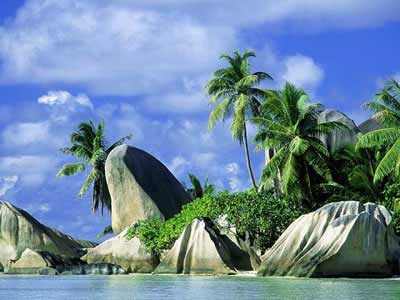 peizaJis gadaRebaramdeni arsebobs bunebaSi sxvadasxvanairi detalebi, faqturebi da saze - patara sagnebi, romlebic qmnian peizaJs fotogadaRebisaTvis. magram daakvirdiTs landSafts Tqvens fexqveS? igi SeiZleba iyos gadaRebisaTvis SesanISnavi obieqti. pirveli nabiji peizaJis detalebis sakuTari xedvis dasafiqsireblad mdgomareobs horizontis gamoricxvaSi TvalTaxedvidan. horizontis kadrSi Seyvana dauyovnebliv gansazRvravs perspeqtivas, radgan horizonti gulisxmobs vrcel sivres, da ikargeba miaxloebis yovelgvari SegrZneba. magram rogorc ki qreba horizonti, ikargeba sivrcis SegrZneba. amis nacvlad Tqven amaxvilebs yuradRebas imaze, rac imyofeba Tqven fexqveS. masStabs da zomas aRar aqvs mniSvneloba – Tqven Sedixar abstraqtuli fotografiis areSi, sadac ferebi, faqturebi, saxeebii, formebi da moculobebi warmoadgenen ZiriTad elementebs, xolo obieqtis cnobadoba gadadis meore planze.fotografiidan sivrceze nebismieri miniSnebis gamoricxva aiZulebs mayurebels Seecados misi warmodgena, ramac SeiZleba gamoiwvios yovelgvari interpretaciebi. Seni mizani is ki ar aris, rom SecdomaSi SeyvanoT vinme, aramed gamoacaloT gamosaxulebas masStabis SegrZneba - es aris is, rac xdeba, rodesac aseTi gadaRebebis dros, da roc xdis fotografiebs ufro sainteresos.   landSaftis detalebis mxatvruli fotografia gaTavisuflebT u metesi SezRudvebidan, romlebis axasiaTeben saerTo xedebis gadaRebas. pirvel rigSi, sinaTlis xarisxis xdeba naklebad mniSvnelovani. peizaJebi gadaRebiT dakavebuli fotografebi xSirad amboben, rom gamoyenebuli obieqtivi fokusuri manZili an gadaRebis obieqtis zoma pirdapir proporciuli amindis pirobebTan. sxva sityvebiT, rodesac amindi kargia da ganaTeba sakmarisia, isini iReben saerTo xedebs, Tu ganaTebis pirobebi da amindi maT ver akmayofileben - isini kaxdenen oncentracias mcire detalebze. cxadia, rom garkveuli detalebis gadasaRebad sinaTlis xarisxi kvlavac rCeba mniSvnelovani. zogierT SemTxvevaSi mxolod sinaTle qmnis gamosaxulebas, - rogorc qviSis talRoani zedapiris SemTxvevaSi, romelic ar Cans, roca mze sazenitSi imyofeba, an dafarulia RrublebiT.Tumca, lanfSaftis detalebis kargi suraTis gadasaRebad, xSirad ar gWirdebaT kaSkaSa mimarTuli Suqi, amitom, rodesac amindi uaresdeba da saerTo xedebis gadaReba SeuZlebelia, Tqven SegiZliaT ukeTesad daakvirdeT imas, rac imyofeba uSualod Tqvens garSemo. Tqven aRmoaCenT, rom patara monakCeTze SegiZliaT gadaiRoT bevri sxvadasxva suraTi. erTi xec ki SeiZleba gaxdes ramodenime fotos wyaro – qerqis axlo xedi, mis tanze wamozrdili sokoebis ritmi, cis fonze kontrastuli SuqiT ganaTebuli foTlebi, daRunuli fesvebi. gaiareT plaJis gaswvriv, da Tqven gaacnobierebT, rom Tqven SegiZliaT gaataroT mTeli dRe kenWebis, napirze gamoriyuli xis totebis, niJArebis, kldeebis, kldeebs Aoris morevis gadaRebaSi. sadac ar unda gaixedoT, yvelgan SegiZliaT monaxoT landSaftis detalebi, romlebic SeiZleba gaxdnen gadaRebis obieqtebi, Tanac iseT dasamaxsovrebel obieqtebad, rogorc saerTo xedebi, da rac mTavaria, isiniiqnebian unikaluri da ganumeorebeli. gamoiCineT yuradReba, rodesac iRebT peizaJebs, da Tqven yvelgan naxavT saintereso detalebs. yovelTvis daaakvirdiT imas, rac imyofeba Tqvens garSemo mcire detalebis mosaZebnad, xSirad erT aRmoCenas mohyveba mravali sxva. imis nacvlad, rom uyuroT detalebis gadaRebas, rogorc saerTo xedebis gadaRebis naklebad saintereso alternativas, SeecadeT ganzrax gadaiRoT detalebi. iswavlon aRiqmaT sagani rogorc feri, ritmi, faqtura da forma, da ara rogorc TviT sagani. 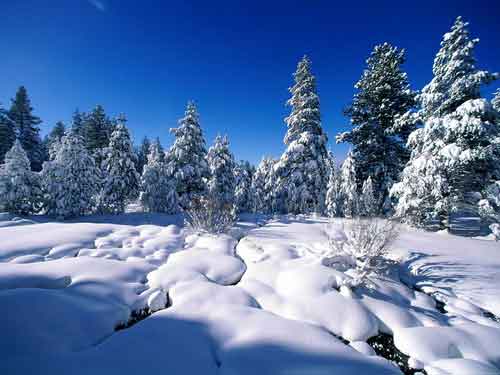 zamTari fotografiaSizamTris ar aris wlis yvelaze sayvareli dros, magram fotografebisaTvis SeiZleba iyos wyaro mravali lamazi fotoebisa.axlad dadebuli Tovli, karnizebidan da wyalarinebis milebidan CamoSverili loluebi, daTovlili peizaJebi – es yvelaferi zamTris suraTebia, romelic bunebam SeiZleba Secvalos erT RameSi. Tovlis gadasaRebad unda moaswroT misi gadaReba pirvelyofili silamaziT, sanam masze ar gaCndeba kvalebi da ar gamoCndeba yovelgvari laqebi. YidealSi aminsi aseve unda iyos mziani. yinuli lurji cis fonze saukeTesoT gamoiyureba. naklebas saineresoa TOvli mowyenili nacrisferi cis fonze.   gadaRebisaTvis saukeTeso droT ZiriTadad iTvleba dila da dRis meore naxevari, SuadRisa da mzis Casvlis Soris. mzis Suqis siTbo aseve aZlierebs siwmindes da siTeTris STabeWdilebas. SuadRisas an Rrublian amindSi Tovli iZens molurjo elfers. mziani amindSi gadaRebisas gamoiyeneTpolarizaciuli filtri cis silurjis gsaZliereblad da Tovlis arasasurveli cimebisagan gasaTavisufleblad. Tumca, aman SeiZleba misces fotos garkveuli elferi, ase rom gamoiyenuT filtri misi gasawonasworeblad.unda gamoviCinoT yuradReba eqspoziciis gasaangariSeblad. kameris eqsponometri gankuTvnilia eqspoziciis gansazRvrisaTvis "saSualo" siuJetebisaTvis Ria da muqi tonebis Cveulebrivi SexamebiT. magram daTovlil peizaJebs mcire muqi tonebi aqvTT, an saerTod ara aqvT, ase rom saerTo sikaSkaSe mivyavarT arasakmaris eqspoziciamde da Tovli suraTze gamodis binZuri ruxi feriT SeRebili. amis Tavidan asarideblad, gazomeT saerTo eqspozicia, Semdgom Tqveni kameris eqspoziciis koreqciis mowyobilobis gamoiyenebiT, gazardeT igi erTnaxevari bijiT (+1.5-jer), susti mzis Suqze ab daCrdiluli adgilebis, rogoricaa Senobebi an xeebi, gadasaRebad da ori bijiT (+2-jer) naTeli, mziani amindSi gadaRebisas, an rodesac Tovla ukavia kadris didi nawili.Ria sivrceebis gadasaRebad, sasargebloa raRacis Seyvana wina planze, saTovlili sivrcis monoqromulobis mosacileblad da kompoziciis siRrmis misaRwevad. TovliT dafaruli qvis kedeli, Robis an karibWe, mdinare an gza, romlebic, iklaknebian da qrebian Sors - es aris idealuri varianti. mcire etalebi, romlebic mosCanan axladdadebuli Toblidan, iwveven mayurebelTa interess. qalaqgareT yinuli xSirad dardaqmnis Cveulebriv sagnebs mSvenier bunebriv qandakebebad: foTlebi gayinul gibeSi, yinulis abjarSi Casmuli totebi; mRvimeebis stalaqtitebis magvari loluebi; gayinuli CanCqerebi. scadeT ipovoT gayinuli nakadebs Soris iseTi, romelSic miedineba wyali! mis gadasaRebad daayeneT kamera Stativze da daayeneT выдержку wami an meti, raTa moZravi wyali bundovnad gamovides. zamTris civ diliT, SegiZliaT ixiloT nisliT dafaruli xeebi, nisli mdinareebisa da nakadebis Tavze, romlebis gardaqmnian garemos pastelur ferebSi, da gadaaqceven mis figurebs organzomilebian, dawvrilebiTi detalebis gareSe figurebad.  nisli Cveulebriv faravs xeobebs, da rodesac uyurebT maRla ganlagebuli wertilebidan, igi gamoiyureba gansakuTrebiT saidumlod da idumalad: xeebis wveroebi da samrekloebis saxuravebi, romlebic Zlivs mosCanan nislSi, kvamlis koconebis Tavze. amgvari scenebi ukeTesia ixiloT civi Rameebis Semdeg, rodesac nisli didia xani ar uCinardeba. daeSviT nislian xeobaSi da ipoviT  yinulis sqeli feniT dafarul xeebs, romelic warmoiqmneba tenianobis nawilakebis danaleqviT. zamTris sivrceebis gadasaRebad gamoiyeneT farTo kuTxiani obieqtivebi fokusuri manZilebiT 28 an 35 mm, magram ar daiviwydes, raRacis CarTva wina planze, raTa misceT fotosuraTebs siRrme, masStabi da perspeqtiva. idealurad gamogadgebad igive nakaduli an mdinare, gandakuTrebiT dafarulebi nisliT, daTovlili daxnuli yanebi. filtrebi SegiZliaT gamoiyenoT Tbil tonebSi gasaferadeblad. zogierT situaciebSi aucilebeli iqneba naTeli filtri, romelic imgvarad amcirebs cis elfers, rom igi ar iyos gadanaTebuli, roca Tqven iyenebT wina planisaTvis gankuTvnil eqspoziciis mniSvnelobebs.zamTari warmoadgens idealur dros mzis amosvlisa da Casvlis gadasaRebad, romlebis ufro axlos arian erTmaneTTan, vidre nebismier sxva sezonSi. grZeli daxrili Cedilebi xazs usvamen peizaJs faqturas, xo;o TviT sinaTlis siTbo acicxlebs yvelaze prozaul sagnebsac ki. Tu Tqven, zamTris diliT saseirnod gamosuli, mimoixedavT garSemo cnobismoyvare mzeriT, ipoviT uamrav saintereso detalebs gadasaRebad. gamodiT baRSi saseirnoT civi diliT da eZieT gayinuli foTlebi miwaze. SegiZliaT RamiR datovoT miwaze yvavilebis buketi an bunebrivi kombinacia sxvadasxva masalebisagan, raTa diliT isini daifaron yinuliT. Sebindebisas zamTarSi mze ukve dabalia, SeRebavs Tovls naz Tbili ferebSi da qmnis grZel Crdilebs, romlebic xazs usvamen peizaJis teqsturas. yinviani Ramis Semdeg zamTari gagaxarebT lamazi suraTebiT. naTeli lurji ca, kaSkaSa mze da yinuli erTad Seadgens ganumeorebel kompozicias.saukeTeso Sedegebis misaRwevad daayeneT obieqtivi imgvarad, rom mTeli yuradReba fokusirdes yinviT Seqmnili “suraTebze” da teqsturebze. Cveulebriv sakmarisia standartuli an teleobieqtivi mcire fokusuri manZiliT, magram SeiZleba saWiro gaxdes Stativic, raTa uzrunvelyos Tqveni kameris mdgradoba, gansakuTrebiT Tu iyenebT dabali mgrZnobelobis firs. civ amindSi batareebi male dajdebian, ase rom ifonieT maragi jibeSi (e.i. siTboSi) saWiroebis SemTxvevaSi gamosacvlelad. Senobis gareT gadaRebisas Tqnen SeiZleba sRmoaCinoT, rom Tqveni kamera da obieqtivebi “daorTqlilia” Tbil SenobaSi Secvlil Semdeg. amis Tavidan asacileblad miaRavseT aRWurviloba polieTilebis parkSi, sadac moaTavsebT silikagelis ramodenime SefuTvas, romlebis STanTqaven mTel tens. roca mTeli kondensati gaqreba, amoiReT aRWurviloba CanTidan. YinvaSi gadasaRebad ar dagaviwydeT Tbilad Cacma.    gazafxulis peizaJebi fotografiaSi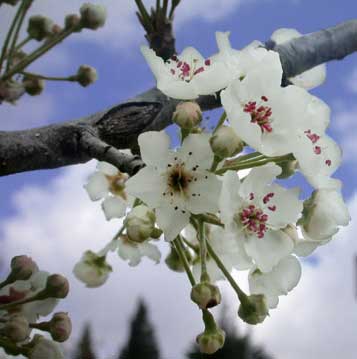 roca zamTris Semdeg iRviZebs gazafxulis buneba, peizaJebi, romlebis manmade Candnen nacrisfraT da usicocxloT, umal icvlebian. xeebze Cndebian kvirtebi, yvavilebi, mindvris yvavilebi faraven mdeloebs, jejilebi gardaqmnian yanebs lamaz xaliCebad. peizaJebi, romlebic ramodenime kviris win nacrisferi da usicocxlod Candnen, icvlebian. dRis xangrZlivoba izrdeba. mze ufro adre amodis da ufro gvian Cadis, aRwevs maqsimalur intensivobas dilis 10 saaTisa da SuadRis 2 saaTs Soris.  am silamazis sanaxavad adeqiT adre – gazafxulis dilis dasawyisi marTlas rom zRaprulia. gazafxulis yvavilebis sikaSkaSis aRsabeWdad umjobesia gadaiRoT Rrublian, vidre mzian amindSi. igive wesi moqmedebs tyis peizaJebisaTvis. am pirobebSi Suqi rbilia Crdilebi ar arian ise mkveTrad gamoxatulni, ras saSualebas iZleva davafiqsiRoT firze ferebisda detalebis farto speqtri.zafxuli fotografiaSi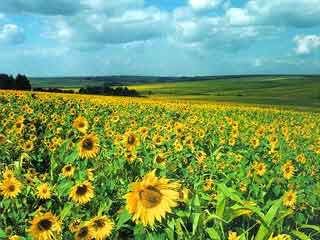 miuxedavad imisa, rom zafxulSi amindi Cveulebris ukeTesia da dReebi ufro xangrZlivia, es yvalze naklebad gamosadegi sezonis peizaJebis gadasaRebad. ZiriTadad imitom, rom ganaTeba SeiZleba iyos zedmetad mkveTri. mze xSirad amodis da Cadis uRrublo amindSi, amitom mzis Suqi Zalze intensiuria da ar arian Rrublebi, romlebic mzsi CAsvlisas miireben sxvadasxva ferebs. garda amisa mze swrafad adis maRla da misi amosvlidan ramodenime saaTSi ganaTeba SeiZleba iyos Zalze intensiuri, rac fro aTeTrebs cas, vidre alurjebs mas.  Sesabamisad peizaJebis gadasebas gamosadegi dro mcirdeba.zafxulSi gadaRebisas Zalze adre unda mixvideT gadaRebis adgilas da gvianobamde mogiwevT iq darCena, raTa gamoiyenoT yvelaze efeqturi ganaTeba dRis bolos. Sua zafxulSi mzis pirveli Suqi SeiZleba gamoCndeba jer kidev Ramis 4:00 saaTze. diliT peizaJi gamoiyureba gamomwvarad. roca mze imyofeba zenitSi, Suqi xdeba mkveTri, xolo Crdilebi – mokle da mkvrivi. Suqis Tvili elferi daiyvaneba neitraluramde da eseTi rCeba dRis umetesi nawili – amgvari ganaTeba cnobilia rogorc “saSualo SuadRis dRis Suqi”. roca mze adis 35°-ze maRla, Suqi aRwevs mawsimalur sikaSkaSes.  polarizaciuli filtri Zalzed efeqturia uRrublo zafxulis dReebSi, maSinac ki roca mze zenitSi imyofeba, amitom mudmivad gamoiyeneT igi.umjobesia Tavidan aiciloT mTavari gadaRebebi daaxloebiT dilis 10 saaTidan dRis meore naxevris 16 saaTamde, radgan Suqi am dros aris Zalian mkveTri da yvelaferi brtylad da mosawyenad mosCans. mze praqtikulad zenitis wertilamde adis horizontze – 60 gradusamde zomier klimatur sartyelSi da 90 gradusamde ekvatorze – am momentisaTvis daCrdiluli detalebi TiTqmnis SeumCnevelia an saerTod ar sCanan, da kontrasti xSirad Zalzed maRalia ferad firze gadasaRebad. Tumca mcire detalebi mainc kargad mosCanan, xolo peizaJebi kaSkaSa yvavilebiT gansaCvifreblad gamoiyureba, gansakuTrebiT Tu sinaTlis intensivobis gazrdisaTvis gamoyenebis polarizaciul filtrs. Sua dRisTvis mze iwyebs daSvebas horizontTan da pirobebi ufro gamosadegari xdeba gadasaRebad. im dros, rodesac igi ufro qvemoT eSveba, Suqi xdeba ufro Tbili, xolo Crdilebi – ufro grZeli da naTeli, gamoavlenen faqturaa da axdenen sivrcis modelirebas, ise rom gamosaxulebis miecema samganzolimebis SegrZneba. gadaReba dRis saaTebSi gansakuTrebis exeba cxel qveynebs, sadac mze gansakuTrebis kaSkaSa aris. samagierod am vadis garda gamosadegaria yvela dro, Tumca yvelaze mimzidvelia gadaRebisaTvis ramodenime saaTi mzis amosvlis Semdeg da bolo saaTi mzis Casvlamde, roca arc Tu ise maRla ganlagebuli mzis Suqi afrqvevs siTbos. Tbili mzis Suqi avsebs peizaJs, ayalibebs grZel Crdilebs ga gamoavlens umcires gorakebsa da CaCrmavebebs. roca mze Zalzed axlos aris horizontTan, Crdilebi TiTqmnis SeumCnevelni arian, radgan isini xSirad ganeitraldebisn cis SuqiT. mzis amosvlisas isini iReben lurj elfers, imitom rom TviT ca lurjia. es iZleva saSualebas gamTeniisas gavakeToT mSvenieri fotoebi reliefurad gamosaCeni detalebiT, radgan xeebi ganaTebulia Tbili mzis SuqiT da peizaJis darCenili nawili rCeba civ tonebSi.  Semodgoma fotografiaSiSemodgoma – bubebaSi radikaluri cvlilebebis droa. Semodgomis amindis motivebi qmnian SesaniSnav mravalferovnebas gansacvifrebeli fotoebis gadasaRebad. kargis amindis da kaSkaSa mzis Suqis ramodenime kviris Semdes misa iwyebs mzadebas zamTrisaTvis, ris gamoc iqmneba gajerebuli ferebis gansacvifrebeli palitra. xeebis  foTlebi brwyinaven yviTeli, brinjaosferi da wiTeli tonebiT, foTlebi xmebian da sabolood ecemian miwaze. gorakebi afrqveven narinjisfer da oqrosfer ganatebas saRamos fanaTebaze, da jer kidev cota xnis win mwvane nargavebi gardaiqmnebian mSvenier mralferovan xaliCad Semodgomis miwis muq tonebSi. mraval fotografebisaTvis Semodgoma – wlis yvelaze nayofieri droa. 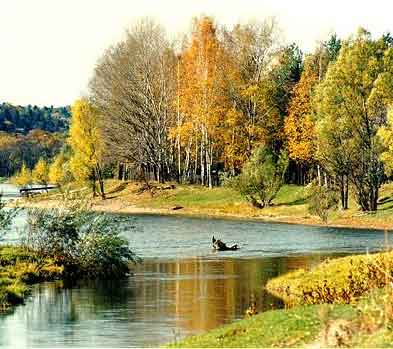 baRi warmoadgens mSvenier adgils samuSaos dawyebisaTvis. eZieT miwaze dacemuli foTlebis xaliCa da rac SeiZleba axlos midiT, rom SeavsoT mTeli kadri maTi gansacvifrebeli ferebiT. kenkra, sokoebi da nislis wveTebiT dafaruli ablabudebi da Semodgomis yvavilebi idealuria udgebian msxvil planebs. kargi kadrebis gadaReba SesaZlebelia parkebSi. xeebi cecxlovani Semodgomis ferebSi fantastikurad gamoiyurebian lurji cis fonze, gansakuTrebiT im SemTxvevaSi, Tu Tqven iyenebT polarizaciul filtrs meti ferebis intensivobisaTvis. arsad sxvagan ver ipoviT asiuJetebis aseT raodenobas sagnebis aseT SezRudul sivrceSi. diliT adre Semodgomis tye xSirad gaxveuila nislSI, ase rom raRaca manZilze xeebi nislSi qrebian. roca mze amodis da oqros Suqis sxivebi gansWvalaven nisls, SegiZliaT daiWiroT warmatebuli kadrebi, Tu SeniSnavT, rom "afeTqda" Suqi xeebs Soris. Semodgomis tye ukeTesia gadaiRoT Rrublian amindSi, roca Suqi Zalze rbilia. ganaTebis done iqneba mcire, radgan xSiri foTlebis gamo aRwevs cota Suqi, ase rom Tqven dagWirdebaT Stativi kameris saimedod dasamagreblad. kargi ideaa gamoiyenoT polarizaciuli filtri sveli foTlebis cimebis Sesamcirebladi, ris gamoc ferebi sufTa da Rrma iqneba.  gamoiyeneT polarizaciuli filtri moRrublul amindSic, radgan is moacilebs cinebs foTlebidan da ferebi ufro naTeli iqneba. CaatareT eqsperimenti filtrebiT, romlebic aZleven Tbil elfers, an narinjisferi filtrebiT, rom gaaZlieroT foTlebis ferebi. ganmbnevi filtrebi da nislSi an Rrublian amindSi gadasaRebi filtrebi qmnian garkveul atmosferos – gansakuTrebiT kontruli SuqiT ganaTebuli – im dros roca wiTeli tonebis gamaZlierebeli filtri gazrdis Tbili ferebis gajerebas. am saaTebSi grZeli Crdilebi iZlevian saSualebas davaTvalieriT tonebis teqstura da siRrme, xolo Suqa axasaiTebs SesaniSnavi siTbo. rac ufro axlis aris Tqveni muSaobis dro mzis amosvlasTan an CAsvlasTan, miT ufro Tbili iqneba ganaTeba. tyeebsa da parkebSi gadaRebis optimaluri dro foTolcvenis dawyebamde gagrZeldeba sul ramdenime dRes. SeqmeniT Semodgomis naturmortebi, SeagroveT sagnebi, romlebic asociirdeba Semodgomis sezonTan – foTlebi, sokoebi da kenkra. Camocvenili foTlebi - albaT yvelaze martivia Semodgomis motivebidan. saerTo xedebis gadaRebis Semdeg daiwyeT mcire detalebis Zieba. Semodgomis foTlebis xaliCaSi SesaZlebelia sxvadasxva ferebis, oenamentebisa da faqturebis danaxva – Tqven SeZlebT SeavsoT maTi kadri standartuli an zum-obieqtivis gamoyenebiT. CAmocvenili foTlebi xSIrad mieyinebian qvebs mdinareeebsa da nakadulebSi da maTi mkveTri ferebi gamoirCevian simwvanisa da mosawyeni nacrisferi qvebis fonze. xangrZlivi შეჩერebis (1 wm-dan) Camdinare wyali firze gamodis bundovnad. Semodgoma – saukeTeso droa xedebis gadasaRebad, romlebic   ganaxlebulni arian efeqturi ganaTebiT uamindobis dros, mzis Suqis laqebiT, romlebis anaTeben sibneles, Camowolili RrublebiT da cisartyelaSi, romelic gadaefineba peizaJs. adre adgomisas, Tqven SeZlebT aRbeWdoT dilis nisli wyalze da mzis pirveli oqrosferi sxivebi, romlebic qmnian saintereso ganaTebis efeqtebs. Semodgomis Suadan dRe grZeldeba daaxloebiT 12 saaTi - karg amindSi SegiZliaT datkbeT ulamazesi SuqiT, romelic idealurad esadageba peizaJul fotografias, gansakuTrebiT dilis da saRamos saaTebSi. 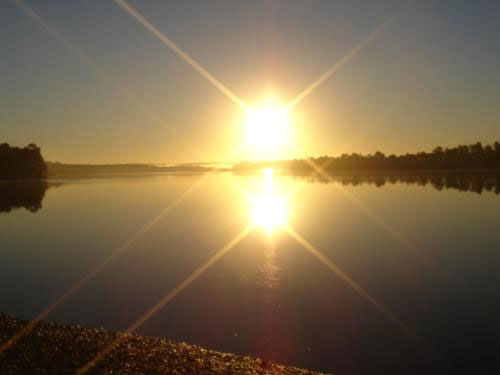 Suqi fotografiaSiSuqi – fotografiis umTavresi komponentia. mis gareSe, ubralod SeuZlebelia fotoebis gadaReba, radgan igi "wers" gamosaxulebas rodesac zemoqmedebs firze. magram amiT ar damTavrebula – Suqi arsebiTad meryeobs ferSi, sikaSkaSiT, simkveTriT da mimarTulebiT, da yvela es Tvisebebi moqmedeben fotografiis esTetikuri warmatebaze. am gansxvavebebis mizezebis gageba da imis Sefaseba, Tu rogor SeiZleba gamoyenebul iqnen isini, Zalian mniSvnelovania. Suqi Tavisi bunebiT ufro rTuli da cvalebadia, vidre es SeuZlia adamians warmoidginos. Cveni Tvalebi da tvini erToblivad cdiloben miusadagon, Secvalon, uaryon an ignorireba gaukeTon ganaTebis bevr Taviseburebebs. magram fotografiuli da videosistemebi yvelafers zustad aregistrireben. maTi meSveobiT miRebuli gamosaxulebebi mTlianad ganisazRvrebian arsebuli ganaTebis xarisxiT. TiTqmis yvela faqtorebi, romlebic zemoqmedeben ganaTebis doneze, SesaZlebelia iyvnen gamovlenilni, gansazRvrulni da nawinaswarmetyvelnic ki. Tumca amindis pirobebi icvleba, SesaZlebelia ganisazRvros ganaTebis done, Tu cnobilia aris ganedi, wlis dro, saaTi da cis mdgomareoba. ganaTebis xasiaTi damokidebulia sinaTlis wyaros zomaze da misgan manZilze.fotoaparatis Rilakze daWeramde aucilebelia srulad aRiqvaT sinaTlis da ganaTebis gavlenis xasiaTi gadaRebis siuJetze. xSirad SeiZleba SegxvdeT ganaTebis imisTana pirobebs, romlebic damakmayofilebeli arian naturul pirobebSi, ar uzrunvelyofen gamosaxulebis maRal xarisxs. gamoucdeli fotografi daufiqreblad iRebs da ganixilavs Tavisi muSaobis Sedegebs rogorc gardauvals. profesiuli ki kritikulad aRiqvams garemomcvel ganaTebas. arseboben fotografiis specialuri xerxebi, romlebis efeqturad gamoiyeneba nebismieri ganaTebisas.   Suqis yvelaze sufTa formis wyaro - mzea, romelic mdebareobs Cvengan 149 milioni km manZilis daSorebiT. mas Semdeg, rac dadamiwa yovel dRe asrulebs Tavis gzas mTels mzis da Tavisi RerZis garSemo, Cven aq dedamiwis zedapirze mudmivad vakvirdebiT, rogor icvleba da mudmivad moZraobs sinaTle. misi marTva Cven aranairad ar SegviZlia - samagieroT SegviZlia suraTebisaTvis gamoviyenoT saukeTeso ganaTebis pirobebi, fotoaparatis sasurveli kuTxis dayenebiT. Tu gsurT miiRoT dRis sinaTlidan yvelaferi SesaZlebeli, SeurigdiT SezRudvebs da  iswavleT muSaoba maT CarCoebSi. Tu moaxerxebT - gaacnobierebT, rom xarT msoflioSi saukeTeso inJineri sinaTlis dargSi, saWiroa mxolod cota moTmineba da yvelaferi SesaZlebelia mecadineobiT. mzis mdebareoba meryeobs wlis droiss da saaTis mixedviT. misi sikaSkaSe aseve icvleba, mxolod umniSvneloT. roca mze maRla caSia, rac zafxulSi Sua dRes xdeba eqvsi saaTis ganmavlobaSi, SesaZlebelia maRali sizustiT ganisazRvros ganaTebis raodenoba. fotografiuli termonologiiT ganaTebis amgvari raodenoba eqvivalenturia eqapoziciisa diafragmiT 16, Tu kameraze dayenebulia შეჩერება, romelic Seesabameba gamoyenebuli firis mgrZnobelobas.termini "mze nislSi", romelic gvxvdeba fotofirebis gamoyenebis instruqciebSi, xSirad gulisxmobs msubuqi Rrublebis fenis arsebobas atmosferos zeda fenebSi. amgvari ganaTebisas saWiroa oejer meti eapozicia (diafragma 11). termini "msubuqi Rrublebi" Seesabameba ganaTebis donis Semdgom Semcirebas da gulisxmobs mkveTrad gamoxatuli Rrublebis arebobas, romlebSic mosCans mzis diso, magram miwaze ar iqneba mkveTri Crdilebi. am SemTxvevaSi saWiroa kides erTxel gavaormagoT eqapozicia (diafragma 8). Rrublebi ar aris aucileblad mZime, magram ar mosCans mzis disko. am pirobebSi saWiroa eqspoziciis morigi gaormageba (diafragma 5.6). “moRrubluli” aRniSnavs ukve are TeTr, aramed nacrisfer Rrublebs (diafragma 4). “uamindoba” an “Zlieri Rrublebi” iTvaliswinebs muq Rrublebs (diafragma 2.8). ufro metiad susti ganaTeba zafxulSi SuadRis saaTebSi SesaZlebeli mxolod Zlieri Weqa-quxilisas Savi RrublebiT. Tu Suqis sikaSkaSe iqneboda erTaderTi faqtori, romelsac gadamwyveti mniSvneloba eqneboda fotografiaSi, ganaTebis saukeTeso saSualeba iqneboda pirdapiri ganaTeba განათებiT. magram, gamosaxulebaTa Taviseburoba da mimzidveloba miiRweva ara Suqis raodenobiT, aramed Suqis xarisxiT, Tanac am faqtoris maxasiaTeblebi usasrulod mravalferovania. ase rom azri aqvs ganvixiloT ganaTebis tipebi, romelTanac Cven gvaqvs saqme mTeli dRis ganmavlobaSi.aisi. pirveli Suqi zafxulSic Cndeba Ramis yvelaze civi periodis Semdeg. gamTeniisas da mzis amosvlisas feri swrafad icvleba. uSaloT gamTeniis win Suqs aqvs msubuqi lurji elferi, magram Tu ca naTelia, SesaZlebelia wiTeli mzis Casvlis efeqti. xSirad gvxvdeba nislis kombinacia maRali RrublebiT, romlis drosac aRiniSneba gadasvla qvemodan zemoT mimarTuli mzis Suqidan ufro gabneul saerTo ganaTebamde, romelis bundovans xdis Crdilebs. yinvaSi es efeqti ufro gamoxatulia. ganaTeba gamTeniisas idealuria Ria peizaJebis, qalaqis saxuravebis da eklesiebis gadasaRebad, (isiniT orientirebuli arian aRmosavleTiT mzis amosvlis mimarT). nisli xSirad vrceldeba dablobebSi wyalsacavebTan xolo baris landSaftebi, romlebis daTvalierdeba maRali wertilidan aRmosavleTsi, CrdiloeT aRmosavleTis da samxreT-aRmosavleTis mimarTulebiT SeiZleba Zalze STambeWdavad gamoiyurebodes.dila. mzis amosvlidan pirveli ori saaTis Semdeg Suqi swrafad icvleba. mzes SeuZlia gafantos nisli (Tbili TveebSi) an warmoqmnas igi (cvaris aorTqlebis gamo civi TveebSi). zafxulis bolos haeris gamWvirvaloba udidesia diliT. susti aorTqlebis sveli gzebisagan, mdinareebisagan da wyalsacavebisagan SeiZleba iyos Zalian efeqturi. sahaero perspeqtiva gamovlindeba nislovanaTi. detalebi SeiZleba mkveTrad Candes, magram manZilis gazrdisas peizaJi xdeba ufro naTeli da bundovani. es warmoadgens mesame ganzomilebis gadacemis erT-erT SesaZleblobas organzomilebiani fotografiaSi. dRe-Ramis am dros feri (feradi temperatura) icvleba kaSkaSa Tbili yviTelidan oqrosferi toniT neitralur Tbil feramde. fotosuraTze, romelic gadaRebulia dilis saaTebSi, adamianis kanis moCans Zalian gluvad. ca iSviaTad aris muqi lurji feris dRis meore naxevramde, amitom Crdilebs ar eqnebaT Ria cisferi elferi, romelic xdeba ganaTebisas "Ria cis" qveS. dilis Suqi ukve erT saaTSi mzis amosvlidan Cveulebriv iTvleba idealuri fotogadaRebisaTvis. amindi prognozs TiTqmis ar aqvs mniSvneloba  rodesac saqme exeba gadaRebis konkretul pirobebs, da saukeTeso ganaTebis misagnebad, unda iyoT adgilze, mTeli dRis ganmavlobaSi. SesaZlebeli iqneba kvali vadevnoT amindis cvlilebebs da gamomdinare, mze mdebareobidan davadginoT, Tu dRis ra dro aris saukeTeso konkretuli kadrebis gadasaRebad.SuadRe. Sesabamisi ganaTebis xangrZlivoba damokidebulia wlis droze da aris ganedze. cxel raionebSi SuadRis mze mxolod qmnis diskomforts Tavisi usargeblo naTebiT. mcxunvare mzis Suqi “klavs” garemo xedebs. cis sivrcis muqi lurji feri ar gexmarebad, radgan Crdilebi xdebian lurji da Ria sivrceebi, romlebic inyofebian CrdilSi, iZenen aSkarad "civ" ferebs. mzis mier zenitis gavlis Semdeg suraTi icvleba. arsebobs areebi, sadac SeiZleba Rrublebis, nislovanas swrafi warmoqmna, da qaris moulodneli cvlilebebi, romelsac moaqvs zRvidan nislis. saukeTeso natura - es samxreTis sanapiro xazia. dila - es, albaT, dRis erTaderTi droa, rodesac ca naTelia, da gviandeli dila - droa, roca mze anaTebs pirdapir Senobebis fasadebze. rodesac fotografebs ukmayofilebas gamoTqvamen SuadRis ganaTebiT, isini rogorc wesi gulisxmoben periods dRis ori saaTis Semdeg. SuadRis Semdeg da saRamo. dRis meore naxevarSi xorcieldeba  feris (speqtraluri Semadgenlobis) cvlileba, romelic ar SeiniSneba diliT. roca xdeba temperaturis mkveTri vardna, warmoiqmneba  nisli, gansakuTrebiT Rvaze. drois udides nawilze nisli imdenad sustia, rom igi qmnis erTgvari msubuqi nislovanas. mas SeuZlia "Seasustos" Suqi da dRis meore naxevari zafxulSi gamoCndeba pirquSad da mosawyenad, miuxedavad naTeli mzisa. fotosuraTze es gamoixateba "Sesustebuli" tonebiT da ferebiT, rasac mivyevarT saerTo nacrisferi tonamde. teni da mtveri gafantaven sinaTlis sxivebs. roca mze maRla aris, ifanteba lurji sxivebi da STainTqmeba wiTeli ferebi, xolo feradi temperatura xdeba normalurze meti. Fotografiaze gamovlenili civi liTonis silurje iSviaTad gamoiyureba mimzidvelad.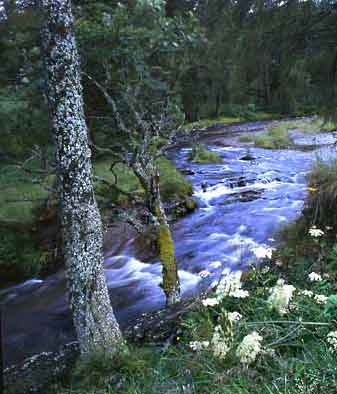 kompozicia fotografiaSiwarmatebuli kompoziciis SeqmnisaTvis  fotografiaSi, jer unda gadawyvitos, scenis romeli nawilis aRbeWdva gsurT da Semdeg moaxdinoT elementebis imgvari SeTanwyoba rom misgan warmoiqmnas TvalisTvis sasiamovnoa erToblioba. amaSi gvexmareba xerxebis mTeli rigi. obieqtivebi iZleva saSualebas gaakontrolos sivrcis raodenoba, romelic Seva kadrSi. gadaRebis wertilis SerCeviT da perspeqtivis gamoyenebiT SegiZliaT zegavlena moaxdinoT kadris xazis naxatze. aseve SegiZliaT SemoqmedebiTad gamoiyenoT ganaTebis xasiaTi, romelTagan damokidebuli iqneba Tu rogor damuSavdeba teqstura, forma, tonebi da ferebi. arsebobs garkveuli wesebi da formulebi, romlis mizania gaaumjobesos Tqveni kompoziciuri unari. Tavdapirvelad, Tqven miaqcevT yuradRebas imaze, Tu rogor gamoiyenoT es xerxebi sxvadasxva situaciebSi. magram Tqveni unarebis, dajerebulobis da gamocdilebis gaumjobesebiT kompoziciis ageba gaxdeba intuiciuri reaqcia imaze, rasac Tqvens garSemo xedavT. kompoziciis fotografiaSi damokidebulia Tqveni individualur stilsa da xedvaze. am martivi, magram Zalian efeqturi siuJetis safuZvlad devs feris da simetriis efeqturi gamoyeneba. Tumca, siuJetis simartivis miuxedavad albaT ver moiZebneba ori fotografi, romlebic mas erTnairad miudgebian. kompoziciis centri - yvelaze mniSvnelovani elementia suraTSi, sadac bunebrivad miemarTeba Tqveni mzera. Zalian xSirad, aseTi centrs warmoadgens Tqveni suraTis ZiriTadi obieqti - rogoricaa magaliTad portretuli fotografia. Tumca peizaJebis gadaRebisas kompoziciis centri xSirad gamoiyeneba vizualuri gawonasworebisaTvis da imisTvis, rom mayurebels hqondes raxe mimarTon Tavisi mzera. efeqturi da advilad amosacnobi obieqtebi warmoadgenen idealur kompoziciur centrebad, radgan gamoyofilni arian kadrSi, romelSic Zalian mcire adgils ikaveben. Tu scena Seicavs erTze meti kompoziciis centrs - rogor erTianebT mas kameris okularSi, gavlenas moaxdens kompoziciur balansze. adgens Tu ara gadaRebis wertili gavlenas suraTis kompoziciaze. bevri fotografebs aqvT Cveva gadaiRon suraTebi nebismieri wertilidan, sadac ki aRmoCndebian. Tumca, Tqveni obieqtis an scenis SeswavliTs sxvadasxva kuTxiT da poziciebibidan, aRmoaCenT bevrad ukeTess. upirveles yovlisa, hkiTxeT sakuTar Tavs: sakmaod miuaxlovdiT Tqveni ZiriTad obieqts? 9 SemTxvevaSi 10 dan fotografiis kompoziciis gaumjobeseba SesaZlebeli iqneboda ramdenime nabiji rom gadagedgaT win - kompozicia gaxdeboda ufro mdidari, zedmeti detalebi gamoiricxeba kadridan. meore, miaqcieT yuradReba, Tu rogor cvlis kameridan obieqtamde manZilis cvlileba urTierTobas wina da ukana planebs Soris. rac ufro axlos iqnebiT Tqvens obieqtTan, miT ufro madominirebuli iqneba Tqvens suraTze. aseve, rac ufro daSordebulTi mas, miT ufro mcire iqneba zomebiT da naklebad gamoCndeba suraTze.da bolos. ar SeuSindeT gadaRebas araCveulebrivi wertilebidan! Cven miCveuli varT gadaRebas Tvalis donidan ... magram, Tu Segnebulad dawevT, an, piriqiT, awevT kameras, SegiZliaT gadaiRoT uCveulo suraTi. rodesac axvalT maRla ganlagebul wertilebze, Tqven miiRebT SesaZleblobas dainaxoT meti - SeamowmeT es, roca axvalT kedelze an Tundac skamze! amave dros icvleba masStabebi - rodesac gadaixedavT qvemoT maRali Senobis aivnidan an xididan adamianebi mosCanan liiiiliputebad, Tanac didi Senobebis masStabiT ufro Semcirebulebad. es sakmarisia SesaniSnavi fotoebis gadasaRebad - Tu aRwerT scenas an misi nawils teleobieqtivis meSveobiT, yvelaze Cveulebrivi siuJetic gamova araCveulebrivad! gadaReba dabali poziciidan iZleva sapirispiro efeqts. mcire obieqtebi mosCanan SedarebiT didebad garemosTan SedarebiT - adamiani iqneba TiTqmis igive simaRlis, rogorc saxlebi maT gverdiT, xolo yvelaze Cveulebrivi garemo miiRebs TiTqmis fantastikur saxes. obieqtebi, romlebic axlos imyofebian kamerasTan, iqnebian dominanturi mTels kompoziciaSi - magaliTad, pizaJebis gadasaRebad, SegiZliaT gaakeToT ise, rom SedarebiT mcire obieqti Seavsebs wina plans. ubralod daizaroT Cacucqeba da obieqtTan axlos micocva. gadaReba maRali wertilidan iZleva samyaros uCveulo da gasakviri xedvas. rogor gamoviyenoT xazebi fotografiis kompoziciis gasaumjobeseblad? xazebi kompoziciaSi emsaxurebian sami mizans. pirvel rigSi - miyavT mayureblis Tvali horizontis an kompoziciuri centris mimarT. meore - qmnian siRrmis, suraTis samganzomilebianobis  SegrZnebas. mesame - mkafiodaa yofen suraTs monakveTebaT da gvexmarebian movaxdinoT yuradRebis koncentracias yvelaze mniSvnelovanze. mkafio da suraTis kompoziciisTvis mniSvnelovani xazebi SeiZleba iyos rogorc bunebrivi, aseve adamianis mier Seqmnilebi: gzebi, kedlebi, Robeebi, mdinareebi da bilikebi. xazebTan muSaobisas idealuriai farTokuTxiani obieqtivebi, radgan is, rogor "gamohyavT" maT perspeqtiva, aZlierebs efeqts.meores mxriv, teleobieqtivi saSualebas mogcemT gamovyoT xazebi, romlebic daikargebian farTo kuTxiT Sexedvisas, magaliTad, xeebis an sxva vertikaluri struqturebis Zlieri vertikaluri xazebi. sxvadasxva saxis xazebi qmnian sxvadasxva saxis SegrZnebebs. advilia SexedoT horizontalur xazebs mzera maTze micuravs marcxnidan marjvniv. meores mxriv, vertikaluri xazi ufro Zlierni arian, radgan maTi zeviT swrafva migviTiTebs rRvevaze. diagonaluri xazebi ikaveben met sivrces, gadahyavT Tvali wina planidan mTel suraTze. magram, siSoreSi gadamkveTi xazebi bevrad ufro Zlierni arian, radgan qmnian siRrmis STambeWdav SegrZnebas. sabolood, warmosaxviTi xazebi SeiZleba "muSaobdnen" iseve kargad, rogorc realuri xazebi. magaliTad, adamianis mzera moizidavs iseTive yuradRebas, rogorc peizaJis gadamkveTi gza.iqneba Tu ara suraTi ukeTesi Tu igi Seicavs moCarCoebas. ra Tqma unda. radgan moCarCoeba, pirvel rigSi, awesrigebs kompozicias mTlianobaSi, da meores mxriv, amaxvilebs mayureblis yuradRebas ZiriTad obieqtze da ketavs usargeblo sivrces. SesaniSnavi magaliTia xis dakidebuli totebi, romlebic faraven mosawyen, carieli cas. agreTve gamodgeba WiSkrebi, karis da fanjris Riobebi. kvlavac farTo kuTxiani obieqtivebi idealuria suraTSi moCarCoebis elementebis SemosaRebad, radgan maTi farTo "mzeris kuTxe" saSualebas iZleva  "iTamaSoT" scenis elementebTan urTierTSefardebiT. Tqveni mTavari obieqtic da moCarCoebac suraTze gansakuTrebulad mkveTrad gamoCndes, daayeneT daxuruli diafragma simkveTris meti siRrmis Sesaqmnelad.Tqveni suraTebisaTvis siRrmis SegrZnebis misacemad aucilebelia maTSi vizualuri elementebis Seyvana, romlebic Seqmnian am STabeWdilebas. yvelaze marTebul gzas amisaTvis warmoadgens perspeqtivis SemoqmedebiTi gamoyeneba. Tu gadavxedavT erTi zomis Camwkrivebuli obieqtebis, magaliTad ganaTebis boZebis an xeebis, mwkrivs, daSorebasTan erTad sagnebi ufro patarebi Canan. am movlenas hqvia zomebis perspeqtiva. zustad ase iqmneba siRrmis SegrZnebas krebadi paraleluri xazebi - gzispiri, liandagi, xnulebi. amas hqvia xazovani perspeqtiva. efeqtis gasamtkiceblad CarToT Tqvens suraTSi "Sekrebis wertili", sadac "Sexvdebian" krebadi xazebi da gamoiyeneT farTo kuTxiani obieqtivi axlo manZilidan.perspeqtivis sxva formebia sahaero da tonaluri. sahaero perspeqtiva gadascems cvlilebebs kontrastebSi, ferebSi, tonebSi da sagnebis moxazulobis simkveTreSi manZilze, romelic gamowveuli sahaero nislovanaTi. gadaiReT teleobieqtiviT mTiani an gorakiani peizaji - da dainaxavT, rom yoveli Semdegi daSorebuli mTebisa an gorakebis mwkrivi gamoCndeba ufro naTelad, vidre is, romelic ufro axlos aris TqvenTan. perspeqtivis tomaloba mdgomareobs imaSi, rom naTeli, an Tbili ferebi "moiweven win", xolo ufro muqi da civi ferebi "ixeven ukan". Tu Tqven gadauRebT narinjisfer obieqts lurj fonze, tonaluri perspeqtiva Seqmnis siRrmis da distanciis SegrZnebas. Tu gadaiRebT suraTs teleobieqtivis meSveobiT, scenis elementebi gamoCndeba erTad dajgufebulad, xolo farTo kuTxiani obieqtivebi, piriqiT, "mimofantaven" maT. Tu Tqven uyurebT darguli xeebis rigis, an svetebis an maRali Zabvis xazebis sayrdenebis mwkrivs, dainaxavT rom erTi da igive formebisa da elementebis ganmeorebiT moyalibdeba STambeWdavi naxati. STabeWdileba SeiZleba gazlierdes teleobieqtivis meSveobiT, romelic gamoricxavs kadridan yvela arasaWiro elementebs. ramdenad daexmareba Stativis gamoyeneba fotoebis gaumjobesebis mizans? misi mTavari upiratesoba aris is, rom Tavdapirvelad dafiqrdebiT kompoziciaze, sanam aparats daayenebT Stativze. Stativze dayenebis Semdeg dafiqrdebiT, rogor SeiZleba misi gaumjobeseba, - da mxolod amis Semdeg daaWireT Rilaks. wminda teqnikuri TvalsazrisiT Stativi saSualebas gaZlevT vimuSaoT didi შეჩერებebiT da mcire diafragmebiT, ase rom Tqven SegiZliaT marToT simkveTris siRrme da gadaiRoT dabal ganaTebaze, kameris ganZrevaze fiqris gareSe. es, Tavis mxriv, zrdis Tqveni arCevans da dagexmaroT SeqmnaT kompoziciebi.sad aris ukeTesi fotografiaSi horizontis xazis gavleba? damwyebi fotografebi Cveulebriv ganaTavsebuli horizontis xazs uSualod kadris SuaSi. magram yvelaze xSirad - es aris yvelaze cudi varianti, radgan mivyavarT statikuri, usicocxlo kadrebTan. umetes SemTxvevaSi, mizanSewonilia horizontis xazis ganlageba 1/3-ze kadris zeda kididan, Tu gsurT yuradRebis aqcentireba wina planze, an 1/3-ze kadris qveda kididan, Tu suraTze TqvenTvis mniSvnelovania - ca. horizontis amgvarad ganTavsebiT Tqven qmniT ufro dinamiuri da saintereso kompozicias. erTaderTi gamonaklisi - Tu gvsurT gaakeToT simetriuli suraTi, magaliTad, erTad anarekliT wyalSi – am SemTxvevaSi kargad imuSavebs kadris centrSi gatarebuli horizontis xazi.rogor unda daiWiroT aparati gadaRebis dros - horizontalurad Tu vertikalurad? es damokidebulia imaze, Tqven ras iRebT. horizontaluri formati qmnis mSvid, mSvidobian ganwyobas, radgan exameba horizonts. amitom mas ufro xSirad iyeneben peizaJebis gadaRebisas. vertikaluri fotoebi ufro Zlieri da energiuli, iTvaliswineben  moZraobas da miiswrafian zemoT, amitom am formats upiratesobas aZleven mkacrad vertikaluri nagebobebis - maRali Senoba da xeebis gadaRebisas. mkacri wesebi mimisas. romeli formati gamoviyenoT, ar arsebobs, magram ama Tu im variantis arCevani mniSvnelovan gavlenas axdens suraTis vizualur zemoqmedebaze. SeiZleba Tu ara kompoziciis kanonebis darRveva? wesebi imitomac arseboben, rom isini daarRvion, da xSirad am gziT viRebT bevrad ufro STambeWdavi Sedegs. aravis ar giSliT ganaTavsoT ZiriTad obieqti mkacrad kadris centrSi an horizontis xazi gaataroT zustad kadris SuaSi. aseve, aravin ar gavaldebulebT Seqmna swori, Tanmimdevruli kompoziciebi. magram rasac Tqven akeTebT, unda iyos gaazrebuli da gamTvlili warmatebuli fotoebis miRebaze. da sanam "daarRvevT" kompoziciis kanonebs, Tqven unda SeiswavloT isini, radgan "araCveulebrivi kompoziciisa" da "cudi kompoziciis" cnebebs Soris - didi gansxvavebaa.RamiT gadaReba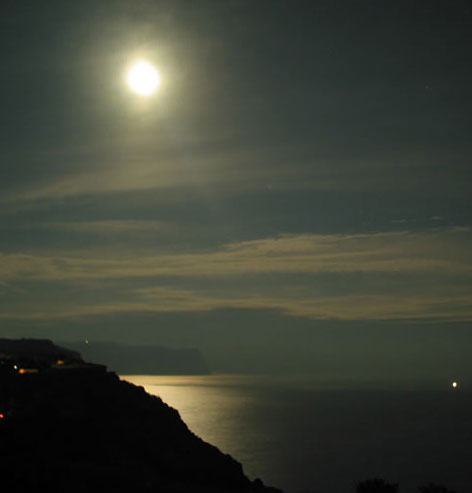 swori eqspozicia RamiT gadaRebisas. mTavaria gvaxsovdes, rom tipiuri Ramis scena Seicavs naTeli, kaSkaSa ganaTebas muq, pirquS fonze. Tu Tqven miandobT mTel samuSaos avtomatikas, albaT miiRebT Sedegebs seriozuli SecdomebiT eqspoziciaSi. amis mizezi iqneba - kaSkaSa ganaTeba. isini "gaasuleleben" Tqveni kameras, "miscemen" mas Zalian mokle eqspozicias, da scenis danarCeni nawili gamova iqneba muqi. amis Tavis asarideblad, gazomeT eqsponimetriT scenis umTavresi nawili, da gamoricxeT kadridan yvela danarCeni elementi. Tu Tqven iRebT ganaTebul Senobas Ramis cis fonze, miuaxlovvdiT mas da mxolod amis Semdeg ganaxorcielos gazomva eqsponometriT, rom muqma garemom ar Seiyvanos SecdomaSi Tqveni mowyobiloba. Tu Tqven iRebT xalxs koconis garSemo, gazomeT eqspozicia maTi tansacmlidan, imisaTvis rom eqsponometri ar iyo motyuebuli koconis naTeli aliT.Rame inarCunebs mravali saidumloebas da siurprizebi maTTvis, vinc gabedavs SeRwevas misi faruli siRrmeebSi. mZis Casvlis Semdeg yvelaferi iqceva ferebis cimcima speqtaklad. saRamos da Ramis saaTebSi SegiZliaT ipoviT Zalian sainteresoa, Tumca rTuli ganaTebis pirobebi, romelic saSualebas iZleva saintereso fotoebis gaadasaRebad: daisi dros kargad damuSavebuli Rrublebi, rbili cimcimi zamTris caze, parkebi da baRebi mravalferovneba, ganaTebuli quCebi. gadaRebisTvis saukeTeso droa - bolo saaTi mzis Casvlamde da pirveli saaTis mzis Casvlis Semdeg. TiTqmis yvela saRamos da Ramis kadrebi gadaRebulia xangrZlivi eqspoziciebiTs, amitom amgvari gadaRebebisaTvis saWiroa  Stativi. iyaviT Zalian frTxilad eqsponometriT gazomvisas: xSirad isini cdebian susti ganaTebis pirobebSi. miaqcieT yuradReba sinaTlis wyaroebs kadrSi saerTo muq fonze - isini xSirad iwveven Zlieri Secdomebi da arasakmaris eqspozicias. mciredi eWvis SemTxvevaSic, gadaamowmeT Cveneba.idealuri dro RamiT gadaRebisaTvis. Tu gsurT gadaiRoT nacnobi scenebi: navsadguri gemebTan erTad, ganaTebuli Senobebi, urbanuli peizaJebi - ukeTesia gadaiRoT uSualod mzis Casvlis Semdeg, roca jer ar gamqralan cis yvela ferebi. es ara mxolod iZleva kargi fons, aramed aadvilebs swori eqspoziciis dayenebas. Rirs ki RamiT peizaJebis gadaReba, maT Soris zRvis peizaJebis? Rirs! marTalia, amas ver bedaven yvela fotografebi, magram mas, vinc gabedavs, xSirad iReben brwyinvale Sedegebs. am dros gadaRebis dawyebisas jerk ides advilad gaarCevT, Tu ra xdeba. eqspozicia gadaiReT wina planidan, idealuria – xelis eqsponometriT, ar gagikvirdeT, rom eqspoziciis dro SeiZleba gagrZeldes ramodenime wuTamde. Tqven aseve SegiZliaT gamoiyenoT nacrisferi filtri romelic dagexmarebaT gaamuqoT ca, Tu igi jer kidev Zalian naTelia.mzis Casvlis kadrebs Cveulebriv iReben grZelfokusiani obieqtivebiT (80-600 mm), rac saSualebas iZleva miiRoT kadrSi mzis xazgasmulaT didi disko. gadaRebis rakursi, Tu es SesaZlebelia, ukeTesi SearCioT winaswar – dRis ganmavlobaSi, naTel caze. nislovana an Rrublebi horizontze arbileben an gafantaven mzis Suqs, ase rom SesaZlebeli gaxdeba SeiyvanoT kadrSi TviT mzis disko (zogjer atmosferuli pirobebi amaxinjeben misi mrgval formas). Tu gadaReba swarmoebs mowmendili cis periodSi, saukeTeso dro silueturi siJetebisaTvis – dauyovnebliv mzis Casvlis Semdeg (ara ugvianes TxuTmeti wuTis ganmavlobaSi).eqspoziciis gazomva ukeTesia awarmooT cis saSualo sikaSkaSe monakveTebis mixedviT, orientacia aiReT caze 40-45 gradusis farglebSi mzis irgvliv. mzis Casvlis Semdeg gazomva awarmoeTa uSualo horizontis siaxloves: ca da Rrublebi kargad iqneba damuSavebuli, xolo wina plani iqneba naklebad eqsponirebulid da miscems saWiro TiTqmis Sav siluetebs. mzis Casvlis gadaRebas Rrubliani dReebSi TiTqmis ar aqvs azri.mTvariani peizaJebis gadasaRebad saukeTeso droa - savse mTvaris pirvel or Rame, misi caze gamoCenisTanave, sanam mTvaris naTebas jer kidev ar aqvs sruli Zala. mTvaris gadaReba, rogorc calkeuli obieqtisa, moiTxovs teleobieqtivs (300 mm), winaaRmdeg SemTxvevaSi suraTze igi iqneba Zalian mcire. mTvaris zedapiris gadaReba moiTxovs Zalze grZelfokusian obieqtivs (600 mm) da teleskops adapterTan erTad kamerisaTvis. nebismier gadaReba, rodesac mTvares ukavia kadris mniSvnelovani nawili, iseve, rogorc siluetebis gadaReba mTvaris Suqze, awarmoeT momatebuli eqspoziciiT. winaaRmdeg SemTxvevaSi, SesaZlebelia naklebi eqspozicia da mTvaris Tavad SeiZens binZur rux fers. mTvaris peizaJebis gadaReba moiTxovs xangrZlivi eqspoziciis, rac xSirad izomeba wuTebSi. am xnis ganmavlobaSi dedamiwis brunva garantirebulad moaxdens Sedegs fotoze. gamoricxeT mTvaris CarTva kadrSi da misi moxvedra eqsponometris areSi. mTvaris peizaJiani kadris miRebis saWiroebis SemTxvevaSi awarmoeT erTi da igive kadris ormagi eqspozicia: pirvel eqspoziciaze gadaiReT Tavad peizaJi, meoremeore eqspoziciaze - Ramis Savi ca mTvaresTan erTad, romelic ganlagebuli iqneba kadris sasurvel nawilSi. varskvalviani cis brunvis gadaReba moiTxovs yvelaze didi eqspoziciebs - 15 wuTidan ramdenime saaTamde imis mixedviT, Tu ramdenad naTelia varskvlavebi da ramdenad grZeli traeqtoriebis miReba gsurT am suraTze. gadaRebis saukeTeso pirobebia – mowmendili umTvareo Rameebi. airCieTadgilebi dasaxlebebis, gzebisa da sinaTlis sxva wyaroebidan moSorebiT. detalizaciis ararseboba saSualebas iZleva gamoiyenoT maRali mgrZnobelobis firi. moaxdineT obieqtivis fokusireba usasrulobaze da gadaiReT bolomde gaxsnili diafragmiT. Tu saWiroa suraTze miiRoT gamoxatuli brunvis wreebi, obieqtivi unda mimarToT polarul varskvlavze (CrdiloeT naxevarsferoSi) an samxreT jvrze (samxreT naxevarsferoSi). elvis gadasaRebad  aucilebelia sakmarisad muqi ca. gadaReba awarmoeT mzis Casvlis Semdeg. kamera daayeneT Stativze da mimarTeT Weqa-quxilis mimarTulebiT. obieqtivis fokusireba miaxdineT usasrulobaze. Tu elvis garda adgili aqvs sxva ganaTebas, maSin  eqspoziciis saerTo dro ar unda aRematebodes 5-20 wams.koconis cecxlis als aqvs feradi temperatura, rac gansxvavdeba rogorc bunebrivi, aseve xelovnuri ganaTebisagan. magram nebismieri makoreqtirebeli filtrebis gamoyeneba ar aris rekomendirebuli - Sedegi isedac bunebrivi iqneba. gadaRebisaTvis ufro Sesaferisia dRis Suqis firi. gadaRebisaTvis saukeTeso droa - Sebindeba, rodesac bunebrivi ganaTeba jer kidev imyofeba. RamiT koconis Suqi SeiZleba ar iyos sakmarisi, da amave dros siuJets eqneba ganaTebis Zalian didi sxvaobebi imisaTvis rom sworad aRibeWdos firze.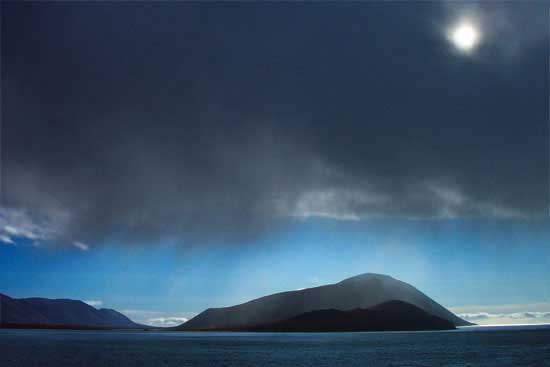 gadaReba cud amindSiyvelaze xelsayreli pirobebi gadaRebisaTvis yalibdeba cud amindobis dros, rodesac qars miaqvs muqi, mZime Rrublebi da sinaTlis sxivebis mxolod iSviaTad ikafaven gza maTSi landSaftis gasanaTeblad. miuxedavad imisa, rom kaSkaSa mze da cis brwyinvale silurje xdis landSaftebis gadaRebas martivi da sasiamovno saqmed, Tu gsurT miaRwioT kompoziciis daZabuloba da mimzidveloba, Tqven unda gamoiwvioT stiqia da gaataroT dro im aris SeswavlaSi naklebad sasiamovno amindis pirobebSi. ganaTebuli peizaJis da dabali muqi cis amgvari kombinacias SeuZlia mogvces gansacvifrebeli gamosaxulebebi, da Tu am momentSi wamova wvima, Tqven gaqvT SesaZlebloba gadaiRoT mravalferuvani cisartyela caSi.nislovana, Tovli, da amgvari bunebrivi movlenebis, romlebis adamianTa umravlesobasTan asocirebulia e.w. cud amindobTan, idealurad gamodgeba srulyofili STambeWdavi suraTebis Sesaqmnelad. bevri fotografebi eridebian msgavsi amindis pirobebs, radgan ar arsebobs warmatebis garantia da SeiZleba gavides ramdenime dRe, sanam Tqven gaakeTebT pirvel kadrs. magram rodesac saqme exeda peizaJebis gadaRebas, Tqven unda gaiazroT daganazogadod yvelaferi, magram Tu Tqven ar gabedavT  stiqiis gamowvevas, verasodes ver aRmoCndebiT saWiro adgilze Sesaferis dros. mTavari problema Stormis dros aris ganaTebis domis swrafi cvlileba. sul axlaxan ca dafaruli iyo Rrublebis feniT da wuTebis Semdeg moulodnelad gamoCndebian mzis sxivebi. aucilebelia  saguldagulod momzadeba. Tu Tqven moiZieT marTlac saintereso peizaJi, magram arsebobs imis safrTxe, rom SesaZlebelia amindis Secvla, daayeneT kamera Stativze, gansazRvreT sasurveli kompozicia, moaxdineT obieqtivis fokusireba, daayeneT obieqtivis mcire diafragma - f/11 an f/16 - da daelodeT. xandaxan unda elodoT ramdenime wuTi, zogjer erTi saaTis an meti. nebismier SemTxvevaSi, moTmineba am etapze Zalian mniSvnelovania, radgan SesaZlebelia, rom rogorc ki Tqven moxsniT aRWurvilobas, amindis myisierad Seicvleba da Tqven gauSvebT Sanss.Tu daakvirdebiT cas, xSirad sruliad SesaZlebelia ivaraudoT rodis Seicvleba amindi. Cveulebriv, Tqven dainaxavT mzis diskos RrublebSi. Semdeg Tqven unda SeniSnoT Rrublebis moZraobis mimarTuleba. axla mniSvnelovania, rom sworad gansazRvron eqspozicia, da amisaTvis arsebobs ramdenime gza.Tu mze Tqvens ukan aris, SegiZliaT daeyrdnon Tqveni kameris ganaTebis gazomvis sistemas gamosaxulebis misaRebad srulyofili eqspoziciiT. ubralod gadarTeT kamera diafragmis prioritetis reJimSi, rom შეჩერება avtomaturad dayendes da daiwyos dayeneba. Tu Tqven kameras aqvs ganaTebis wertilovani gazomvis reJimi, SegiZliaT awarmooT eqspoziciis gazomva ganaTebul wina planis mixedviT.Tu gaayenebT mzeze, cis iqneba Zalian naTeli, ramac SeiZleba gamoiwvios არასაკმარისი შეჩერება. amis Tavidan asarideblad, daayeneT kamera eqspoziviis xeliT dayenebis reJimSi, daxariT ise, rom ca ar moxvdes okularSi, aiReT eqsponometris Cveneba ganaTebuli wina planis mixedviT da gamoiyenoT es eqspozicia xelmeored dayenebisas. Tu Tqven apirebT gamoiyenoT nacrisferi filtri, romelic SesaZlebelia dagWirdeT raTa ar gaaRiaoT ca, aiReT eqsponometris Cvenebebi filtris gareSe, da eqspoziciis gansazRvris Semdeg daabruneT filtri adgilze.Tu gazomvebs xeliT awarmoebT, yvelaze swrafi meTodiaT - gadaiRoT suraTi daCrdiluli filtriT obieqtivze. roca mze gamoCndeba Rrublebidan, awarmoeT gazomva Auqze, romelic anaTebs landSafts, daayeneT eqspoziciia Tqvens kameraze (romelic unda iyos xeliT marTvis reJimSi) da gadaiReT.gamocdilebis SeZeniT Tqven zustad gecodinebaT romeli meTodi gamoiyenoT kadris misaRebad swori eqspoziciiT. Tu bedi gagiRimebT da mze xangrZlivad gamoanaTebs RrublebSi, Tqven SesZlebT gaavrcelos sawyisi eqspoziciis speqtri ufro meti an naklebi ganakveTiT, Tqveni warmatebis Sansebi kidev ufro gaizrdeba. cisartyelas gdaRebis dros, msgavsi teqnologiis SegiZliaT ar gamoiyenoT nacrisferi filtri. kargi azria - odnav gaaRiaoT kadrebi, rom cisartyelas ferebi gamoirCeoda muqi cis fonze.peizaJebi imis Rirsi arian rom isini gadaiRoT cud amindSi. yvelaze STambeWdavi aris momenti, rodesac Weqa-quxilisas gamoCndeba mzis sxivi da gaanaTebs peizaJs qariSxlis Rrublebis fonze. SesaZloa es saswauli gagrZeldeba mxolod ramdenime wams, amitom Tqven yovelTvis mzadyofnaSi unda iyoT mis aRsabeWdaT. gamoyeneba nacrisferi filtri raTa ca gamoCndesa kidev ufro muqad da eqsponometri – scenis im nawilisaTvis romelic ganaTebulia mziT. Tu uceb im dros, rodesac mze ar aris dafaruli RrublebiT, wamova wvima – SesaZloa mogeceT Sansi aRbeWdoT cisartyela, romelic gadaixreba landSaftis Tavze. umjobesia, Tu igi gabrwyindeba muq fonze mTeli Tavisi ferebiT.nislebi aZleven peizaJs saidumlobis elfers. ferebi gardaiqmneba rbili pastelur elferebad, da borcvebi da xeebi gamoCndebian rogorc  muyaosagan amoWrilebi. Tu gsurT aRbeWdoT nislovana, saukeTeso dros warmoadgens Semodgoma an zamTari. nislis gadaRebisas, SeecadeT SeiyvanoT kompoziciaSi erTi-ori vizualuri centri, rogoricaa gorakebi, maRali xeebi, samrekloebi. winaaRmdeg SemTxvevaSi, suraTze iqneba mxolod nacrisferi da meti araferi.Tu Tqven am uamindobis dros gareT iqnebiT, yovelTvis iqonieT kamera muSa mdgomareobaSi - landSaftis saukeTeso gamosaxulebebi TiTqmis SemTxveviT keTdeba. nu dagaviwydebaT, daicvas sakuTari Tavi da fotografiuli teqnika - CaicviT Tbili, wyalgaumtari tansacmeli raTa darCeT mSralad, amindis miuxedavad. amindis gauaresebisas ar ijdeT erT adgilze, im imediT, rom gamoidarebs: aiReT kamera - da gaswiT win! rac Seexeba peizaJebis gadaRebas, rac meti Sansi geqnebaT, miT ufro meti  warmatebas miRwevT.panoramuli gadaReba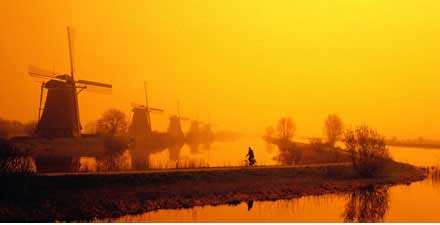 panoramuli gadaRebis mTavari upiratesoba aris is, rom igi saSualebas gaZlevT kadrSi movaTavsoT gacilebiT meti sivrce, vidre es mosCans SeuiaraRebeli TvaliT. amgvarad, igi uzrunvelyofs mniSvnelovnad axal gamosaxulebas. gamosaxulebis panoramuli formati - aris wagrZelebuli gamosaxuleba, romelic bevrad ufro grZeli da viwroa, vidre sxva formatebi, da gvaZlevs saSualebas miviRoT saintereso Sedegebi yvela saxis obieqtebiT, miT umetes, Tu es peizaJebia, arqiteqturis an baRebis gadaRebebi. sinamdvileSi, bevri kamerebi mowyobilobiT panoramuli gadaRebisaTvis es meti araferia, vidre Cveulebrivi farTo kuTxiani obieqtivebi – isini ubralod moWrian zeda da qveda nawilebs normaluri gamosaxulebis kadridan. miuxedavad am SeRudvisa, am tipis formatSi SesaZloa gamovides saintereso gamosaxulebebi.Tu ufro seriozulad dainteresdebiT panoramuli gadaRebiT, maSin amisaTvis saukeTesod miesadageba specialuri panoramuli fotoaparati. igi sakmaod ZviradRirebulia, magram suraTebis xarisxi gacilebiT ukeTesia Cveulebrivi fotoaparatiT gadaRebul suraTebze. zogierT panoramul fotoaparatebze damontaJebulia moZravi obieqtivi, romelic axdens gamosaxulebis skanirebas da TandaTan proecirebs mas grZeli xvreliT fotoaparatis wina nawilSi. sxva modelebi erTdroulad beWdaven mTel gamosaxulebas. panoramuli fotoaparatebiT muSaobisas, kompozicia unda gakeTdes calkeuli xedis maZieblis meSveobiT. amgvarad SesZlebT SeamowmoT polarizaciuli da damaCrilebeli filtrebis efeqts. polarizaciuli filtri unda abrunoT sanam miaRwevs maqsimaluri efeqti, Semdeg moaTavsoT igi filtris damWerSi obieqtivze. Tu Tqven iyenebT daCrdilvis filtrs, gaixedeT xedis maZiebelSi da ganvsazRvroT, Tu ra sivrce gamosaxulebaSi ukavia cas, Semdgom moaTavseT filtri damWerSi, raTa man gadaketos es monakveTi.panoramul fotoaparatebSi ar aris Cadgmuli ganaTebis aRricxvis sistema, magram Tqven yovelTvis SegiZliaT gansazRvroT eqspozicia SLR an xelis eqsponometris gamoyenebiT, Semdgom daayeneT sasurveli diafragma da შეჩერებa, ar dagaviwydeT, rom eqspoziciaa unda daayenoT odnav ufro meti raTa moaxdinoT sinaTlis dakargvis kompensacia filtrebis gamo. da bolos, radgan Tqven ver xedav obieqts obieqtividan, Tqven unda iyos Zalian frTxilad, rodesac Tqven ayenebT fokuss. Tu Tqven ar SeuZlia SeiZinoT panoramuli fotoaparati, iTxoveT igi profesionalisagan. simkveTris siRrme arc imxelaa, rac mosCans, amitom nebismieri SesaZleblobisas gamoiyenoT mcire diafragma da simkveTris siRrmis skala obieqtivze, raTa SemowmoT mkveTri gamosaxulebis uaxloesi da yvelaze Sori sazRvari. miuxedavad imisa, rom panoramuli fotokamarebiT SeiZleba gadaiRoT xelidan, magram mainc rekomendirebulia iqonioT Stativi, raTa Tavidan aviciloT fotoaparatis rxevebi da ufro zustad davayenoT fokusi. oqros kveTi fotografiaSi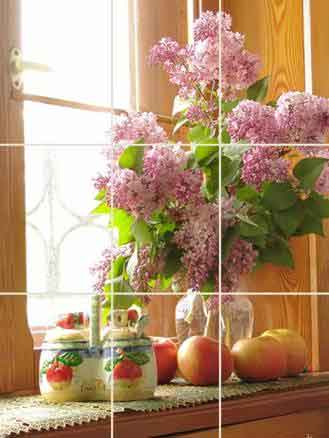 arsebobs ramdenime wesi vizualurad harmoniuli gamosaxulebis mivaRwevad. yvelaze popularuli da sasargeblo aris "oqros kveTis" wesi. mxatvrebis mier Seqmnili es wesi moqmedebs principiT, rom Tu dayofT gamosaxulebss 2:1 TanafardobiT, kompozicia miiRebs dasrulebul saxes. 

yvelaferi, rac aucilebelia am wesis gamoyenebisaTvis - dayoT Tqveni kameris xedis maZiebeli 9 seqtorebad warmosaxviTi vertikaluri da horizontaluri xazebiT – erTgvar meserad. Semdeg SegiZliaT gamoiyenoT es meseri kompoziciis yvelaze niSvnelovani elementebis ganlagebisaTvis. Tu arsebobs kompoziciis aSkara centri (magaliTad, erTaderTi xe mindorSi, wiTeli yvavilebi yviTel yvavilebs Soris an navi zRvis talRebi), Tqven unda ganalagoT igi meseris oTxidan erT gadakveTaze, rom igi mesamediT iyos kadris zeviT an qveviT da erTi mesamedze TiToeul mxares. SeiZleba gamoyenebul iqnas nebismier wertili, magram amgvarad obieqtis ganlagebisas, Tqven avtomaturad miiRebT yvelaze xelsayreli kompozicias, vidre im pirobiT, sadac fokusirebis adgiliganlagebuli raime sxva xerxiT.badis vertikaluri xazebi aseve SeiZleba gamoyenebuli iqnas kadris vertikalurad gamijvnissTvis. Tu, magaliTad, iRebT Senobas xeebs Soris, ganalageT igi erTi mesamediT xeebs Soris, gamosaxulebis marcxena kididan suraTi da Senoba - erTi mesamedi kadris zemodan. amgvarad, TvalSi uneblieT gayveba xeebs da fokusirebas moaxdens senobaze. roca mze zRvaze gadadis horizontze, wylis zedapirze yalibdeba cimebis naTeli xazi, romelic TamaSobs CarCos rols kadri da yofs kompozicias. bunebrivi iqneboda gamosaxulebis moTavseba kameris xedis maZiebelis Suis dabla, magram misi ganlageba "oqros kveTis" wesis Sesabamisad ufro efeqturi iqneba. da bolos, ladSaftis gadaRebisas, bevri fotografebi cdiloben ganalogom horizontis xazi centrSi. magram Tu is kargad gamoiyureba sruliad simetriuli gamosaxulebebSi, maSin obieqti sarkiseburi arekvlisas, magaliTad, tbis zedapirze igi Tavidan unda iqnas acilebuli, radgan horizontis xazi hyofs gamosaxulebas or tol nawilad, romlis Sedegad, gamodis Zalze statikuri da arasaintereso kompozicia.ufro efeqturia gamoviyenoT warmosaxviTi horizontaluri xazebi horizontis xazis ganlagebis adgilmdebareobis gansazRvrisaTvis. horizontis xazis ganlageba badis zeda xazis gaswvriv iZlevs Tanafardobaa 2:1 landSaftisa da cisSoris, da gamoyofs scenis wina plans, xolo ganlageba badis qveda xazze iZleva Tanafardobas 1:2 da gamoyofs cas. ar aris aucilebeli daicvaT es wesi, magram ZiriTadad, rac ufro moaSorebT xedis maZiebelis centrs horizontis xazs, miT ukeTesi."oqros kveTis" wesi gamoiyeneba, upirveles yovlisa, lanSaftebis, naturmortebisa da a.S. gadaRebisaTvis. magram es aseve sasargebloa, rodesac msxvili planiT gadaRebisas da im obieqtebis, sadac aris kompoziciis centri an kompoziciis bunebrivi dayofa. miuxedavad imisa, rom "oqros kveTis" wesi uzrunvelyofs arsebiT daxmarebas kompoziciis agebisaTvis, arasdros ZaliT ar SeiyvanoT gamosaxuleba am an sxva nebismieri wesSis. es gaxdis Tqvens muSaobas prognozirebads da rac uaresia, mosawyenad.oqros kveTis wesi cnobili iyo jer kidev egviptes piramidebis mSeneblebisTvis, magram dResac ar daukargavs Tavisi aqtualuroba. oqros kveTis wesi - harmoniuli da advilad gasagebi kompoziciis safuZveli - mTebSi peizaJebis gadasaRebad SeiZleba gamoyenebuli iqnas didi efeqtiT. es SesaZlebelia imitom, rom mTis peizaJebi xSirad Seicaven uamrav daxril da vertikalur xazebs, garda horizontaluri xazebisa, romlebis ase damaxasiaTebelia baris peizaJebisaTvis. formalurad, oqros kveTis wesi mdebareobs xazebis da obieqtebis ara kadris SuaSi ganlagebaSi, aramed cota gverdiT - ise, rom manZilebis Tanafardoba, magaliTad, xazidan kadris axlo da Sori sazRvrebamde toil iyos Tanafardobisa xazidan Sori saZRvramde mTeli  kadris zomaze.fotografiaSi praqtikuli gamoyenebisaTvis xSirad sakmarisi daicvaT mesamedis wess: magaliTad, manZili am xazidan kadris marcxena sazRvramde tolia marjvena saZRvrmde gaormagebuli manZilisa da a.S. aSkaraa, rom marTkuTxa kadrSi martivad daiTvleba oqros kveTis oTxi xazi (marjvena, marcxena, qveda da zeda) da oqros kveTis oTxi wertili, Sesabamisad, ganlagebulni am xazebis gadakveTaze. ratom aris saWiro obieqtis xazze an oqros kveTis wertilSi ganlageba? aRqmis fsiqologiidan cnobilia, rom scenis elementi (qva, yvavili, mziT ganaTebuli laqa kldeze), ganTavsebulni oqros kveTis wertilebSi, ipyroben mayureblis yuradRebas. es, unda iyos gamoyenebuli scenis saintereso, azrobrivi datvirTvis mqone elementebisTvis xazis gasasmelad, da piriqiT, ar ganaTavsoT iq uazro, Seusabamo mxatvruli dizainis elementebi, rogoricaa gamxmari yvavilebi, an gadagdebuli boTlebi. meores mxriv, oqros kveTis wesi ar unda iyos dogma. magaliTad, ar moaTavsoT tbis sanapiro zoli oqros kveTis qveda doneze, Tu tba zedapiri proecirdeba kadrSi, rogorc monotonuri nacrisferi zoli, romelsac ukavia kadris mTeli mesamedi. kadris yuradRebis centri. mayureblis xedvas unda vceT pativi. es niSnavs, rom mas ar SeiZleba aiZuloT ibodialos Tqvens fotografiaze  erTi zereled ganTavsebuli obieqtidan meoremde, da ecados gaerkvios, ra ufro saintereso - erTi kunZi Tu qva? sxva sityvebiT, Tqvens kompoziciaSi unda iyos yuradRebis centri. Tumca, ar aris sakmarisi mxolod movaTavsoT obieqti oqros kveTis wertilSi da vimedovnoT aRqmis fsiqologiaze. aucilebelia, rom mTeli kompozicia muSaobdes mayureblis mzeris "Tavazianad gadayvanaze" am obieqtze. ra unda iyos yuradRebis centrSi? yvelaferi, rac gamoiyureba lamazad an uCveulod iq, sadac iRebT.mTebSi, kompoziciuri elementebis mcire mravalferovnobis gamo, yovelTvis advilia (da Zalian sasargeblo) "masalis Secvla", - magaliTad, aCvenoT yvavilebi qvebis fonze, an qva xavsis fonze, an xavsi mCqefare wyalis fonze, an qva, romelzedac exeTqeba wylis Wavli da a.S. rodesac eZebs amgvar Sewyvilebul kombinaciebs SeiZleba ixelmZRvaneloT sakiTxiT: ra aris am scenis farglebSi iseTi, rac izrdeba (dgas, wevs), garemos zewolis miuxedavad? xe qvaze – amis SesaniSnavi magaliTia. amgvari "gmiruli brZolis" aRbeWdili magaliTi yovelTvis gamoiwvevs Tqveni suraTebis mowonebas damTvalierebelis mxridan. Tu cota ufro filosofiurad SevxedavT amocanas kompoziciis centrze, SeiZleba iTqvas, rom es sabolood daiyvaneba martivi kiTxvamde - ras gindaT TqvaT am kadriT? SeecadeT pasuxis gasceT kiTxvas, kadris dadgmis dros (da ara gadaRebis Semdeg), da Tu pasuxi ar gaqvT - ukeTesis saerTod ar gadaiRoT igi.diagonalebis xazgasma. mayureblis yuradRebis fokusis moZraobis traeqtoria iSviaTad aris paraleluri kadris kideebisa, amitom scenis calkeuli xazebis kadris diagonalze ganlageba harmoniulad aRiqmeba da gvaZlevs saSualebas davakavSiroT kadris Sinaarsi (magaliTad, wina da ukana plan) erT mTlianobaSi. samwuxarod, diagonalis ganlagebis klasikuri magaliTi baris peizaJSi - gza, romelic gamodis marcxena (an marjvena) qveda kuTxidan da mTavrdeba sadRac horizontze (perspeqtiuli diagonali) - naklebad savaraudoa, rom muSaobdes mTian peizaJebSi im ubralo mizezis gamo, rom mTebSi ar aris swori gzebi. magram, mTebSi gadaRebisas sakmarisze metia bunebrivi diagonalebi. magaliTad, es SeiZleba iyos qvebis daxrili fena an masze morikrike wylis nakaduli , daxrili naZvis xe an CanCqerSi CarCenili mori. perspeqtiuli diagonalisaTvis kargad miesadageba cicabo kldis Crdili, an kldia anarekli mTis tbaSi.mxatvruli diagonali ar aris geometriuli diagonali. sxva sityvebiT, igi sulac ar unda gadiodes kadris erTi kuTxidan sapirispiro kuTxemde. arsebobs arasruli diagonalebis mravali varianti. magaliTad, karg Sedegebi aseve miiReba diagonalebis gamoyenebiT, romlebis gadian kuTxidan wertilSi, romelic hyofs kadris mopirdapire gverds oqros kveTis romelic SefardebiT an romelic aerTianebs kadris mopirdapire gverdebze oqros kveTis wertilebs da ase Semdeg, anu arsebobs mravalrixcovani variantebi.kadri gverdiTi gaformeba. zogjer Zalian kargia ganaTavsoT kadris marcxena an marjvena sazRvrze romelime vertikaluri obieqti (yvelaze xSirad - xe, kldis vertikaluri kedeli da a.S.). es imitom keTdeba, rom mayureblis yuradRebas ar gadiodes "kadridan", rac xSirad xdeba erTi mimarTulebiT ramodenime diagonalis xazgasmiT (magaliTad, marcxena zeda kuTxidan marjvena qveda kuTxeSi). "yuradRebis" amgvari gadatana gansakuTrebiT aqtualuria rodesac ar arsebobs kadris mkafiod gansazRvruli yuradRebis centri.